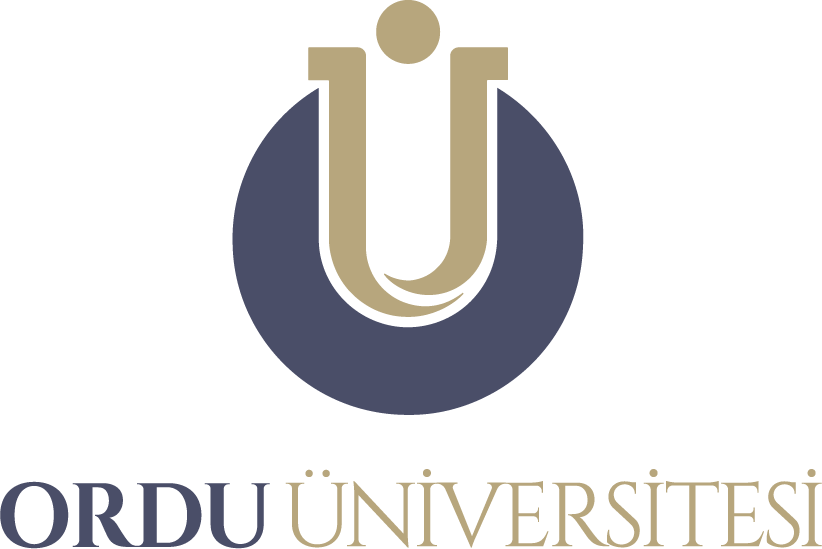 2018 YILIORDU ÜNİVERSİTESİSOSYAL BİLİMLER ENSTİTÜSÜFAALİYET RAPORUİÇİNDEKİLERI. GENEL BİLGİLER	5    A. Misyon ve Vizyon	5     B. Yetki, Görev ve Sorumluluklar	5     C. Birime İlişkin Bilgiler	8        1. Fiziksel Yapı	8        2. Teşkilat Yapısı	10        3. Bilgi ve Teknolojik Kaynaklar	12        4. İnsan Kaynakları	15        5. Sunulan Hizmetler	17        6. Yönetim ve İç Kontrol Sistemi	21II. AMAÇ VE HEDEFLER	22    A. İdarenin Amaç ve Hedefleri	22    B.Temel Politikalar ve Öncelikler	23    C. Diğer Hususlar…………………………………………………………………………    23III. FAALİYETLERE İLİŞKİN BİLGİ VE DEĞERLENDİRMELER	24     A. Mali Bilgiler	24          1. Bütçe Uygulama Sonuçları 	24          2. Temel Mali Tablolara İlişkin Bilgiler	24          3. Mali Denetim Sonuçları	24          4. Diğer Hususlar	25     B. Performans Bilgileri	25          1. Faaliyet ve Proje Bilgileri	26          2. Performans Sonuçları Tablosu	27          3. Performans Sonuçlarının Değerlendirilmesi	36          4. Performans Bilgi Sisteminin Değerlendirilmesi	36IV. KURUMSAL KABİLİYET VE KAPASİTENİN DEĞERLENDİRİLMESİ	37      A. Üstünlükler	38      B. Zayıflıklar 	38      C. Değerlendirme	38 V. ÖNERİ VE TEDBİRLER	39 VI. EKLER	40I. GENEL BİLGİLERA. Misyon ve VizyonMisyon  Ulusal çıkarları ön planda tutarak, uluslararası kriterlere uygun ve çağın gereksinimlerini karşılayacak nitelikte eğitim-öğretim hizmeti vermek; girişimci, katılımcı, paylaşımcı, çağdaş hizmetler sunan, nitelikli araştırmalar yapan bir enstitü olarak bilime ve topluma katlı sağlamaktadır.Vizyon 	Sunduğu imkânlar ve verdiği desteklerle bilimsel üretkenliğini artırmak, akademik çalışmaların faydalarıyla uluslararası düzeyde saygın bir enstitü olmak; eğitim sistem ve yöntemlerindeki gelişmeleri takip edip başarıyla uygulayarak aldığı akademik eğitimin güvenilirliği ile çalışma ve sosyal hayatında saygın, söz sahibi ve topluma faydalı bireyler yetiştirmektir.B. Yetki, Görev ve SorumluluklarSosyal Bilimler Enstitüsü 5467 Sayılı Kanunun EK 69.  Maddesi ile 01/03/2006 tarihinde kabul edilen 17/03/2006 tarih ve 26111 Sayılı Resmi Gazetede yayımlanarak yürürlüğe giren kanun ile Ordu Üniversitesi Rektörlüğüne bağlı olarak kurulmuştur.	Sosyal Bilimler Enstitüsünün temel amacı; Sosyal Bilimler alanında lisansüstü eğitimi düzenlemek, bilimsel ve teknolojik gelişmeleri izleyerek lisansüstü çalışma ve projelere yön vermek, öğrencilerini güncel konularda ileri araştırmalara yöneltmektir.Sosyal Bilimler Enstitü bünyesindeki yetki, görev ve sorumlulukları şua şekilde sırayabiliriz:B.1) Enstitü Müdürü: Enstitü ve birimlerinin temsilcisi olup, sevk idaresinden sorumludur. Enstitü kurullarına başkanlık etmek, Enstitü kurullarının kararlarını uygulamak ve Enstitü birimleri arasında koordinasyon, iletişim ve işbirliğini sağlamak,	Üniversite stratejik planı çerçevesinde Enstitüce hazırlanan gelişme planı uyarınca enstitünün insan kaynakları, teknolojik ve fiziki altyapı, donanım vb. ihtiyaçlarını Enstitü Yönetim Kurulunun da görüşünü alarak rektörlüğe sunmak,	Enstitünün birimleri ve her düzeydeki personelini kapsayacak şekilde motivasyon, işbirliği, dayanışma, mensubiyet ve aidiyet duygularını geliştirecek yönde çalışmalar yapmak, gözetim, denetim ve değerlendirme görevlerini yürütmek,	Eğitim-Öğretim sistemi, mevzuat, metot ve tekniklerin geliştirilmesi ve iyileştirilmesi yönünde çalışmalar yapmak,	Eğitim-Öğretim, bilimsel araştırma ve yayın faaliyetlerinin düzenli bir şekilde yürütülmesini sağlamak,	Enstitü birimlerini, personel ve öğrencileri kapsayacak şekilde sosyal, kültürel, sanatsal ve sportif faaliyetlerinin rektörlükle uyum içerisinde etkin bir şekilde yapılmasını sağlamak,	Enstitünün uluslararası ilişkiler ve işbirliklerinin geliştirilmesini sağlamak, kalite güvence ve akreditasyon konularında yürütülecek çalışmalara öncülük etmek ve bu hususlarda rektörlükle uyum içinde çalışmak,	Öğretim Elemanlarının performanslarını ve öğrencilerin başarı durumlarını düzenli olarak izlemek ve değerlendirmek,	Öğretim Üyesi ve öğrencilerin bilimsel çalışmalarının uluslararası yayın organlarında yayınlanması ve çeşitli bilimsel etkinliklerde sunulması için teşvik ve yönlendirme çalışmaları yapmak,	Enstitü çalışma düzenini oluşturmak, koordinasyon, takip ve disiplini sağlamak,	Rektörlük tarafından verilen diğer işleri yürütmek,Enstitü Müdürü, Enstitü ve bağlı birimlerinin araştırma ve eğitim-öğretim kapasitesinin rasyonel bir şekilde kullanılmasında ve geliştirilmesinde, gerektiği zaman güvenlik önlemlerinin alınmasında, öğrencilere gerekli sosyal hizmetlerin sağlanmasında, öğrenme kaynaklarının geliştirilmesinde, eğitim-öğretim, topluma hizmet, bilimsel araştırma ve yayın faaliyetlerinin düzenli bir şekilde yürütülmesinde, bütün faaliyetlerin gözetim ve denetiminin yapılmasında ve bu işlerin takip ve denetiminde, sonuçlarının alınmasında rektörlüğe karşı sorumludur. B.2) Enstitü Müdür Yardımcısı:Enstitü Müdürüne yardımcı olan, enstitü kurullarına katılan, enstitüde çalışan akademik ve idari personelin çalışmalarını izleme ve denetlemeye yetkili olan Enstitü Müdürüne karşı birinci derece sorumlu amirdir.Enstitü kurullarına katılmak, enstitü kurullarının kararlarını uygulamada ve enstitü birimleri arasında düzenli çalışmayı sağlamada Enstitü Müdürüne yardımcı olmak,Her öğretim yılı sonunda ve istendiğinde enstitünün genel durumu ve işleyişi hakkında Enstitü Müdürüne rapor vermek,Enstitünün ödenek ve kadro ihtiyaçlarını gerekçesi ile birlikte hazırlamada Enstitü Müdürüne katkıda bulunmak,Enstitünün birimleri ve her düzeydeki personel üzerinde genel gözetim ve denetim görevlerinde Enstitü Müdürüne yardımcı olmak,2547 sayılı Yükseköğretim Kanunu ile kendisine verilen diğer görevleri yapmaktır.B.3) Anabilim/Anasanat Dalı Başkanı:	Anabilim veya Anasanat dalı, bölümü oluşturan ve en az bir bilim veya sanat dalını kapsayan eğitim-öğretim uygulama ve araştırma faaliyetlerinin yürütüldüğü akademik bir birimdir. Anabilim veya Anasanat dallarının kurulmasına doğrudan veya üniversitelerden gelecek önerilere göre Yükseköğretim Kurulu karar verir.	Üniversitelerde Akademik Teşkilat Yönetmeliği’nin 16. Maddesine göre Anabilim Dalı Başkanı, o Anabilim dalının profesörleri, bulunmadığı takdirde doçentleri, doçent bulunmadığı takdirde doktor öğretim üyelerini, doktor öğretim üyeleri olmadığı takdirde öğretim üyeleri arasından, o anabilim dalında görevli öğretim üyeleri ve öğretim görevlilerince 3 yıl süre için seçilir.	Anabilim Dalı Başkanı olarak atanabilecek öğretim üyesi veya öğretim görevlisi sayısının en çok iki olması halinde başkan Dekan tarafından doğrudan atanır, atama rektörlüğe bildirilir.B.4) Enstitü Kurulu:	2547 Sayılı Kanunun 19/c maddesi ile Lisansüstü Eğitim-Öğretim Enstitülerinin Teşkilat ve İşleyiş Yönetmeliğinin 3/c maddesine göre oluşturulan Enstitü Kurulu, müdürün başkanlığında, müdür yardımcıları ve enstitüyü oluşturan anabilim/anasanat dallarından oluşur.   B.5) Enstitü Yönetim Kurulu:2547 Sayılı Kanunun 20/d maddesi ile Lisansüstü Eğitim-Öğretim Enstitülerinin Teşkilat ve İşleyiş Yönetmeliğinin 3/d göre oluşturulan Enstitü Yönetim Kurulu, müdürün başkanlığında, müdür yardımcıları ile müdürce gösterilecek altı aday arasından Enstitü Kurulu tarafından üç yıl için seçilecek üç öğretim üyesinden oluşur. Enstitü Kurulu’nun kararları ile tespit ettiği esasların uygulanmasında müdüre yardım etmek,Enstitünün eğitim-öğretim, plan ve programları ile akademik takvimin uygulanmasını sağlamak, Enstitünün yatırım, program ve bütçe tasarısını hazırlamak, Müdürün, Enstitü Yönetimi ile ilgili olarak getireceği bütün işlerde karar almak, Öğrencilerin kabulü, ders intibakları ve çıkarılmaları ile eğitim-öğretim ve sınavlara ait işlemleri hakkında karar vermek, Kanun ve yönetmeliklerle verilen diğer görevleri yapmaktır.B.6) Enstitü Sekreteri: 2547 sayılı Yükseköğretim Kanununun 51/b maddesi uyarınca idari yönetimi yapısının başında bulunmak,51/c maddesi uyarınca, oy hakkı bulunmaksızın kurullarda raportörlük yapmak,52/d maddesi uyarınca, Enstitü Müdürüne yardımcı hizmetleri sınıfı ve personelinin atanmasına ilişkin öneride bulunmak,53/a maddesi uyarınca, sekreterlik personelinin disiplin amirliğini yapmak,Gerçekleştirme memurluğu görevini yerine getirmek,Diğer yandan enstitümüz bünyesinde bulunan Sosyal Bilimler Araştırmaları Dergisi (ODÜSOBİAD), yılda üç sayı (Mart, Temmuz, Kasım) olarak yayın hayatına devam etmektedir. Uluslararası hakemli akademik bir yayın olan dergimiz ULAKBİM Dergipark sistemine eklenmiş olup, bu sistem üzerinden yayımlanmaktadır (http://dergipark.gov.tr/odusobiad). Güncellenme çalışmaları hızla devam eden ODÜSOBİAD; EBSCO, İndex Copernicus, DRJI, Asos Index, SOBİAD ve Acar Index tarafından taranmakta olup, yeni indexlere başvuru yaparak gelişimini devam ettirmektedir. C. Birime İlişkin BilgilerEnstitümüz bünyesinde aktif olan Lisansüstü Programlar;Türk Dili ve Edebiyatı Anabilim Dalı: Tezli Yüksek Lisans ve Doktora ProgramıTarih Anabilim Dalı: Tezli Yüksek Lisans ve Doktora Programıİktisat Anabilim Dalı: Tezli Yüksek Lisans ProgramıMüzik Anasanat Dalı: Tezli Yüksek Lisans ProgramıÇalışma Ekonomisi ve Endüstri İlişkileri Anabilim Dalı: Tezli Yüksek Lisans ProgramıSinema ve Televizyon Anabilim Dalı: Tezli-Tezsiz Yüksek Lisans ProgramıTemel Eğitim Anabilim Dalı Sınıf Öğretmenliği Bilim Dalı: Tezli Yüksek Lisans ProgramıEğitim Bilimleri Anabilim Dalı Rehberlik ve Psikolojik Danışmanlık Bilim Dalı: Tezli Yüksek Lisans ProgramıGrafik Anasanat Dalı: Tezli Yüksek Lisans ProgramıTürkçe ve Sosyal Bilimler Eğitimi Anabilim Dalı: Tezli Yüksek Lisans ProgramıTemel İslam Bilimleri Anabilim Dalı: Tezli Yüksek Lisans ProgramıSanat Tarihi Anabilim Dalı: Tezli Yüksek Lisans ProgramıEnstitümüz, Ordu Üniversitesi’nin üstlendiği genel misyon ile uyumlu, evrensel bilim ışığında, kendisine bağlı tüm anabilim ve anasanat dallarında lisansüstü eğitiminin yetiştirilmesine katkıda bulunmaktadır.Yarının üniversite öğrencilerini yetiştirecek öğretim elemanlarına bilginin evrensel zemininde, ulusal ve uluslararası sahalarda ihtiyaç duyacakları akademik formasyonu; araştırmacılarına ise bilim insanının taşıması gereken ruh ve niteliği kazandırmak felsefesiyle faaliyetlerini sürdürmektedir.	Hedefimiz, benimsediğimiz hayat boyu öğrenme anlayışı doğrultusunda, var olan lisansüstü programlarda kaliteyi artırmak; bilim ve teknolojide yaşanacak gelişmeler ışığında bireysel, toplumsal ve küresel ölçekte ihtiyaç duyulacak yeni programlar açmak, böylece daha çok sayıda kişiye lisansüstü eğitim fırsatı verebilmektir.   1- Fiziksel Yapı 	Enstitümüz Müzik ve Sahne Sanatları Fakültesi binası üçüncü katındaki bürolardan oluşan birimde faaliyet sürdürmektedir.    1.1. Taşınmazlar      	Birimimizin kendisine ait bir taşınmazı bulunmamaktadır. MSSF binası 3. Kat adresinde hizmet vermektedir.    1.2. Eğitim Alanları	Birimimiz bünyesinde eğitim alanı bulunmamaktadır.    1.3. Sosyal Alanlar       1.3.1. Toplantı ve Konferans Salonu Sayıları	Birimimiz bünyesinde toplantı/konferans salonu bulunmamaktadır. Ortak kullanılan alan bilgisi tabloda sunulmuştur.      Tablo1: Çok Amaçlı Salonlar  1.4. Hizmet Alanlarının Dağılımı     Tablo 2: Hizmet Alanları  1.5. Ambar ve Arşiv Alanları      Tablo 3: Ambar ve Arşiv AlanlarıAmbar Alanları, Arşiv Alanları ve Depo, Fen Bilimleri Enstitüsü ile ortak kullanılmaktadır.2. Teşkilat Yapısı	Ordu Üniversitesi Sosyal Bilimler Enstitüsünde yürütme görevini yapan Enstitü Yönetim Kurulu; Enstitü Müdürü, Müdür Yardımcıları ve Enstitü Kurulunca seçilmiş olan üç öğretim üyesi olmak üzere altı üyeden oluşur. Enstitü Müdürü’nün başkanlığını yaptığı Enstitü Kurulu ise Enstitü Müdür Yardımcıları ile Anabilim/Anasanat Dalı Başkanlarından oluşmakta ve üst akademik organ olarak Yükseköğretim Kanunu ile Fakülte kurullarına verilmiş olan görevleri enstitü bakımından yerine getirmektedir. Enstitü Yönetim Kurulu ve Enstitü Kurulu şu üyelerden oluşmaktadır:Enstitü Yönetim Kurulu Üyeleri:Prof. Dr. Necip Fazıl DURU (Müdür)Dr. Öğr. Üyesi Abdulkadir ÖZTÜRK (Müdür Yardımcısı)Dr. Öğr. Üyesi Seçkin EVCİM (Müdür Yardımcısı)Prof. Dr. Cengiz ÖZYÜREK (Üye)Dr. Öğr. Üyesi Adem YÜCEL (Üye)Dr. Öğr. Üyesi Sevinç EREN (Üye)Enstitü Kurulu Üyeleri:Prof. Dr. Necip Fazıl DURU (Müdür)Dr. Öğr. Üyesi Abdulkadir ÖZTÜRK (Müdür Yardımcısı)Dr. Öğr. Üyesi Seçkin EVCİM (Müdür Yardımcısı)Prof. Dr. Ahmet Ali BAYHAN (Sanat Tarihi ABD Başkanı)Prof. Sabri YENER (Müzik ASD Başkanı)
Prof. Dr. Sadık KILIÇ (Temel İslam Bilimleri ABD Başkanı)Prof. Dr. Ergin AYAN (Tarih ABD Başkanı)Prof. Dr. Gürol ÖZCÜRE (Çalışma Ekonomisi ve Endüstri İlişkileri ABD Başkanı)Doç. Dr. Gökhan ÖZSOY (Temel Eğitim ABD Başkanı)Doç. Dr. Mesut TEKŞAN (Türk Dili ve Edebiyatı ABD Başkanı)Doç. Dr. Mehmet YILMAZ ( Sinema ve Televizyon ABD Başkanı)
Doç. Dr. Keziban TEKŞAN (Türkçe ve Sosyal Bilimler Eğitimi ABD Başkanı)Doç. Dr. Seval MUTLU ÇAMOĞLU (İktisat ABD Başkanı)Dr. Öğr. Üyesi Ömer KARAMAN (Eğitim Bilimleri ABD Başkanı)Dr. Öğr. Üyesi Adem YÜCEL (Grafik ASD Başkanı)Birimimizin teşkilat şeması aşağıda sırasıyla gösterilmiştir.SOSYAL BİLİMLER ENSTİTÜSÜ3. Bilgi ve Teknoloji Kaynaklar   3.1. Teknolojik Kaynaklar 	Enstitümüzde işlem ve karar sürecinin hızlandırılması, etkinlik ve verimliliğin artırılması amacıyla bilişim teknolojilerinden faydalanılmaktadır.	Enstitümüzün internet sayfası Bilgi İşlem Daire Başkanlığı tarafından tasarlanmış olup öğrenciler ve diğer kişiler bilgi, belge ve verilen hizmetlere kolaylıkla ulaşabilmektedirler.  Kullanılan Otomasyon Sistemleri:1. KBS-HYS: Satın Alma, Devir Alma, Yolluk İşlemleri ve Diğer Harcamalar2. E-Bütçe: Bütçe Yönetim Enformasyon Sistemi3. KBS- KPHYS: Maaş, Ek ders, Sınav Ücretleri4. KBS-TKHYS: Taşınır Kayıt ve Yönetim Sistemi5. SGK: Kesenek Bilgi Sistemi ve Tescil Sistemi6. Ek Ders Otomasyonu7. Öğrenci Bilgi Sistemi8. EBYS: Elektronik Belge Yönetim Sistemi9. ZBES: Zorunlu Bireysel Emeklilik Sistemi10. BKMYBS: Kimlik Yönetim Sistemi11. BKMYBS: Mali Yönetim Sistemi   Tablo 4: Teknolojik Kaynaklar   4. İnsan Kaynakları	Sosyal Bilimler Enstitüsü, lisansüstü eğitim-öğretim birimi olması nedeniyle 2547 Sayılı Kanunun 50. maddesi çerçevesinde hazırlanan "Lisansüstü öğretim görenlerden öğretim yardımcısı kadrolarına atanacakların hak ve yükümlülükleri ile tıpta uzmanlık öğrencilerinin giriş sınavları hakkında yönetmelik" ile aynı kanunun 50/d maddesi uyarınca akademik personel olarak Araştırma Görevlileri istihdam edilmektedir. Ayrıca 2547 Sayılı Kanunun 35. maddesi uyarınca diğer üniversitelerden Yüksek Lisans ve Doktora eğitimi yapmak üzere kadrosu ile geçici olarak gelen Araştırma Görevlileri ile ÖYP’den kadro veya kontenjana göre Araştırma Görevlisi görev yapmaktadır.	Enstitü Müdürü 2547 sayılı Kanunun 19. Maddesi uyarınca Üniversitenin aylıklı öğretim elemanları arasından üç yıl için doğrudan Rektör tarafından atanır.	Müdür Yardımcıları da yine aynı madde (2547 sayılı Kanunun 19. Mad.) uyarınca üç yıl için ilgili Anabilim Dallarındaki aylıklı öğretim elemanları tarafından üç yıl için atanır.	Sosyal Bilimler Enstitüsü Genel İdari Hizmetler Sınıfı ve yardımcı hizmetler sınıfında; 657 sayılı Devlet Memurları Kanununun ilgili maddeleri çerçevesinde 3 idari personel çalışmaktadır. 	Buna ilave olarak Üniversite Sağlık Kültür ve Spor Daire Başkanlığı tarafından Ordu Üniversitesi öğrencileri arasından kısmi zamanlı çalıştırılmak üzere istihdam edilen 3 öğrenci Enstitü bürolarında görevlendirilmiştir.  4.1.  Akademik Personel     4.1.1. Akademik Personelin Kadro ve İstihdam Şekline Göre Dağılımı       Tablo 5: Akademik Personelin Kadro Dağılımı       4.1.2. Akademik Personelin Unvan Bazında Bölüm/Birimlere Göre                                                      Dağılımı      Tablo 6: Akademik Personelin Unvan Bazında Dağılımı     4.1.3.Akademik Personelin Yurtdışı ve Yurtiçi Görevlendirmeleri        Tablo 7: 39. maddeye göre Akademik Personelin Yurtdışı ve Yurtiçi Görevlendirmeleri   4.1.4.Akademik Personelin Yaş İtibariyle Dağılımı      Tablo 8: Akademik Personelin Yaş İtibariyle Dağılımı   4.1.5.Akademik Personelin Hizmet Süreleri      Tablo 9: Akademik Personelin Hizmet Süreleri   4.2.  İdari Personel Kadro Dağılımı      Tablo 10: İdari Personelin Yıllar İtibariyle Kadro Dağılımı   4.2.1. İdari Personelin Hizmet Süreleri     Tablo 11: İdari Personel Hizmet Süresi   4.2.2.İdari Personelin Yaş İtibariyle Dağılımı      Tablo 12:İdari Personel Yaş İtibariyle Dağılımı     4.2.5. İdari Personel Atamaları /Ayrılmaları      Tablo 13:Atanan İdari Personel Sayısının Hizmet Sınıfına Göre Dağılımı     Tablo 14: 2018 Yılı Ayrılan İdari Personel Sayısı5.  Sunulan Hizmetler    5.1.Öğrencilere Sunulan Hizmetler	Lisansüstü eğitim-öğretim hizmeti, lisansüstü derslerin açılması, akademik takvimin hazırlanması, tez jürilerinin atanması, sınav jürileri görevlendirilmesi, danışman atanması, anket çalışmaları ile ilgili yazıların hazırlanması, web sayfasının takibi ve yenilenmesi.	Öğrencilerin ders kayıtlarının, danışman atamaların, ek sürelerinin takibi, yolluk ve yevmiyelerin hazırlanması, mal ve hizmet alımlarının yapılması, haberleşme giderlerinin ödenmesi, gelen ve giden evrakların tanzimi, takibi, yazışmaların yapılması, Tezlerin kontrol edilip gerekli evraklarla beraber teslim alınması, dönem sonlarında tezlerin YÖK’e gönderilmesi.	Öğrencilerin her türlü belgelerinin öğrenci dosyalarında saklanması ve gerekli belgelerin temini. 	Yüksek Lisans ve Doktora tez çalışmalarının yürütüşüne ilişkin tüm süreçlerin izlenmesi, yol gösterilmesi ve ortaya çıkan sorunların giderilmesine yönelik çalışmalar.       5.1.1. Eğitim Hizmetleri          Tablo 15: 2018-2019 Eğitim-Öğretim Yılı Öğrenci Sayıları       5.1.1.1.Lisansüstü Öğrenci Sayıları          Tablo 16: Lisansüstü Öğrenci Sayıları     5.1.1.2. Engelli Öğrenci Sayıları        Tablo 17: Engelli Öğrenci Sayıları      5.1.1.3. Yabancı Uyruklu Öğrencilerin Geldikleri Ülke ve Programlara Göre Dağılımı        Tablo 18: Yabancı Uyruklu Öğrencilerin Geldikleri Ülke ve Programlara Göre Dağılımı     5.1.1.4. Yatay ve Dikey Geçişle Gelen Öğrenci Sayıları        Tablo 19: Yatay ve Dikey Geçişle Gelen Öğrenci Sayıları         Tablo 20: Alanlara Göre Tez Sayıları    5.2. İdari Hizmetler	Harcama Yetkilisi, Enstitü Müdürüdür. Enstitü Müdürü 5018 Sayılı Kanunda belirtilen harcama yetkilerine sahiptir. Müdürün olmadığı zaman harcama yetkilisi, vekâleti bıraktığı müdür yardımcısıdır.	Gerçekleştirme görevlisi olarak imza yetkisine Enstitü Sekreteri, izinli olduğu zamanlarda ise yerine vekâleten bakan kişidir.	Diğer hizmetler ise ilgili bürolardaki memurlar tarafından yerine getirilmektedir.	Sosyal Bilimler Enstitüsündeki hizmetler; aşağıdaki belirtilen kanun ve yönetmelikler çerçevesinde yürütülmektedir. 2547 Sayılı Yüksek Öğretim KanunuÜniversitelerde Akademik Teşvik YönetmeliğiYurtdışı ve yurtiçinde görevlendirmelerde Eğitim- Öğretim Yönetmeliği657 Sayılı Devlet Memurları Kanunu5018 Sayılı Kamu Mali Yönetimi ve Kontrol2914 Sayılı Yüksek Öğretim Personel KanunuOrdu Üniversitesi Lisansüstü Eğitim-Öğretim Yönetmeliği    Tablo 21: Alanlara Göre İhale Usulleri 6. Yönetim ve İç Kontrol SistemiEnstitü müdürü, Rektör tarafından üç yıl için atanır. Süresi biten müdür yeniden atanabilir. Müdürün, enstitüde görevli, aylıklı öğretim elemanları arasından üç yıl için atayacağı en çok iki yardımcısı bulunur. Müdür gerektiğinde yardımcılarını değiştirebilir. Müdürün görevi sona erdiğinde yardımcıların görevleri de sona erer. Enstitü Sekreterinin atanması, Müdürün önerisi üzerine Rektör tarafından yapılır. Enstitü Sekreteri idari hizmetlerin yürütülmesinden sorumludur.Enstitünün ihtiyaçları; Harcama Yetkilisi Enstitü Müdürü ve Gerçekleştirme görevlisi Enstitü Sekreteri tarafından ilgili kanunlar ve bütçe imkânları çerçevesinde gerek ihale gerekse doğrudan temin yolu ile karşılanır. Enstitü ihtiyaçlarının tespitinden sonra Gerçekleştirme Görevlisinin bu ihtiyaçların temini hususunda yaptığı piyasa araştırmasının değerlendirmesi satın alma komisyonu tarafından yapılarak uygun görülen fiyat ve firma üzerinden alımlar gerçekleştirilmektedir.Alımına karar verilen mal ve hizmet bedeli ödenmeden önce; hazırlanan evraklar Strateji Geliştirme Daire Başkanlığı tarafından kontrol edilerek mevzuata uygunluğu denetlenmektedir. İç Kontrol: Kurumun amaçlarına ve belirlenmiş politikalara uygun olarak faaliyetlerin etkili, ekonomik ve verimli bir şekilde yürütülmesini, varlık ve kaynakların korunmasını, muhasebe kayıtlarının doğru ve tam olarak tutulmasını, mali bilgi ve yönetim bilgisinin zamanında ve güvenilir olarak üretilmesini sağlamak üzere, kurum tarafından oluşturulan organizasyon, yöntem, süreç ile mali diğer controller bütünüdür.	Enstitümüz İç Kontrol grubu üyeleri Enstitü Müdür Yardımcıları, Enstitü Sekreteri ve Memurdan oluşmaktadır.Harcama Yetkilisi / Müdür:  Ödemenin yapılması için ödeme emri belgesini imzalar. Harcama yetkilileri, harcama talimatlarının bütçe ilke ve esaslarına, kanun, tüzük ve yönetmelikler ile diğer mevzuata uygun olmasından, ödeneklerin etkili, ekonomik ve verimli kullanılmasından ve bu kanun çerçevesinde yapmaları gereken diğer işlemlerden sorumludur. Gerçekleştirme Görevlisi / Enstitü Sekreteri: Harcama talimatı üzerine, işin yaptırılması, mal veya hizmetin alınması, teslim almaya ilişkin işlemlerin yapılması, belgelendirilmesi ve ödeme için gerekli belgelerin hazırlanması görevlerini yürütürler. Gerçekleştirme görevlileri bu kanun çerçevesinde yapmaları gereken iş ve işlemlerden sorumludurlar. Taşınır Kayıt ve Kontrol Yetkilisi: Taşınırları teslim alan, koruyan, kullanım yerlerine teslim eden, yönetmelikte belirtilen esas ve usullere göre kayıtları tutan ve bunlara ilişkin belge ve cetvelleri düzenleyen ve bu hususlarda doğrudan harcama yetkilisine karşı sorumlu olan görevli kişidir. Harcama Yetkilisi Mutemedi: Alınacak mal veya yapılacak işle ilgili olarak ayrı yerlerde sonuçlandırılması gereken vergi, resim, harç, ödeme yükümlülükleri ile yükleme, boşaltma ve gümrük işlemleri gibi özellik arz eden işlere ilişkin giderleri üstlenen görevli kişidir.II. AMAÇ VE HEDEFLER    A. İdarenin Amaç ve Hedefleri:	Bir araştırma kurumu olarak evrensel değerde bilgi üretecek bilimsel faaliyetleri geliştirmek, bir eğitim kurumu olarak ise öğrencilerini küresel düzeyde ihtiyaç duyacakları bilgi ve yetenekle donatmak, çağdaş bilimsel bilgiyi yaratıcı biçimde kullanmalarını sağlamak ve bu şekilde bu anlayışı paylaşan ve kendine ilke edinen bir toplum yaratmaktır. Enstitümüz, bu amacı gerçekleştirmek için eğitim-öğretim hizmetlerini, bilimsel araştırma ve uygulama faaliyetlerini “yalnızca öğreten değil, öğrenen bir yapı içerinde” mükemmelliğe ulaştıracak şekilde sürdürme azim ve kararlılığındadır.	Enstitümüzün 2015-2019 Üniversitemiz Stratejik Planda sorumlu tutulduğu stratejik amaç ve hedefleri aşağıda tabloda gösterilmiştir.   Tablo 22: Amaç ve HedeflerB. Temel Politika ve Öncelikler	Enstitümüz, eğitim-öğretim araştırma faaliyetlerinin düzenli bir şekilde yapılarak kaliteyle ilgili enstitümüz kurullarında görüşülerek, giderilmesi gereken eksiklikler ve bu konuda önlemler alınmaya çalışılmaktadır.	Enstitümüz Lisansüstü Eğitim ve Öğretim Yönetmeliği’ne bağlı kalınarak, uygulama farklılıklarını en aza indirgemek amacıyla diğer enstitülerle birlikte yeni düzenlemeler yapılmaktadır.	Özellikle teknolojik altyapının daha güçlü hale getirilmesi ile enstitümüzün ilgili kurumlarla ilişkilerinin daha etkin hale getirilmesi amaçlanmaktadır. Güncel sorunların yakınmadan izlenmesi, kurumumuzun gelecekteki misyonu açısından daha yararlı olacaktır. 	Kalitenin yükseltilmesinde kaynaklar yeterli değildir. Başarılı olan öğrencilere daha çok kadro tahsis edilerek eleman ihtiyacı giderilebilir. Başarılı olan öğrencilere daha çok kadro tahsis edilerek eleman ihtiyacı giderilebilir. Mali açıdan da enstitümüzün ihtiyaçlarını giderecek imkânlar sağlanması halinde faaliyetlerin yürütülmesinde kalitenin yükselmesi bakımından katkı sağlayacaktır.	Enstitümüz, stratejik yönetimde başarılı olmasında kalite yönetimi ve kalite izleme önemli bir yer tutacaktır. Kalite yönetiminin öncelikle kurumun yöneticileri tarafından benimsenmesi ve tüm kademelere kalite bilincinin aktarılmasını amaçlamaktadır.		Enstitünün paydaşları ile her türlü ilişki ve işbirliğinin artırılması sağlanacaktır.		Enstitünün anabilim dallarında yapılan akademik çalışmalarda bölgenin kalkınmasında katkı sağlayacak çalışmalar desteklenecektir.C. Diğer Hususlar	Üniversitemiz ve buna bağlı olarak da enstitümüz, gelişimini tamamlayabilmesi, kalitesini artırabilmesi için; akademik kadro imkanlarının ve mali kaynakların arttırılmasıyla kalite daha üst düzeylere ulaşabilir.III. FAALİYETLERE İLİŞKİN BİLGİ VE DEĞERLENDİRMELER A. Mali Bilgiler	Birim faaliyetleri kapsamında kullanılan kaynaklar ile bütçe hedef ve gerçekleşmeleri, temel-mali tablolar aşağıda belirtilmiştir.	 1. Bütçe Uygulama Sonuçları	Birimimizin 2018 yılı bütçe giderlerine bu bölüm altında yer verilmelidir. Bu bölüm altında şu tabloların doldurulması gerekmektedir.        Tablo 23: Fonksiyonel Sınıflandırmaya Göre Ödenek ve Harcama Miktarı (TL)       Tablo 24: 2018 Yılı Uygulama Sonuçları    1.1. Bütçe Gelirleri	Sosyal Bilimler Enstitüsü bütçe ödenek ve harcamaları; personel giderleri, Sosyal Güvenlik Kurumuna ödenen prim giderleri ile mal ve hizmet alım giderlerinden oluşmaktadır. Bunların içinde, doğal personel giderleri en büyük paya sahiptir.  2. Temel Mali Tablolara İlişkin Açıklamalar          Enstitümüzün hazırladığı raporlarda yer alan tespit ve değerlendirmeler ile bunlara karşı alınan veya alınacak önlemler ve yapılacak işlemlere bu başlık altında yer verilmiştir. Dış denetim Sayıştay tarafından gerçekleştirilmektedir. Sayıştay tarafından yapılacak harcama sonrası dış denetimin amacı; genel yönetim kapsamındaki kamu idarelerinin, kanunlara, kurumsal amaç, hedef ve planlara uygunluk yönünden incelenmesi ve sonuçlarının raporlanmasını kapsamaktadır.  3. Mali Denetim Sonuçları       	Enstitümüzde iç ve dış mali denetim Strateji Geliştirme Daire Başkanlığı tarafından yapılmaktadır. Bu sebeple oluşabilecek raporlarda yer alan tespit ve değerlendirmeler ile bunlara karşı alınan ya da alınacak tedbirler ve yapılacak işlemlere bu başlık altında yer verilmemiştir. Dış Denetim Sayıştay tarafından gerçekleştirilmektedir. Sayıştay tarafından yapılacak harcama sonrası dış denetimin amacı; genel yönetim kapsamındaki kamu idarelerinin hesap verme sorumluluğu çerçevesinde yönetimin mali faaliyet, karar ve işlemlerinin kanunlara, kurumsal amaç, hedef ve planlara uygunluk yönünden incelenmesi ve sonuçlarının raporlanmasını kapsamaktadır.  4. Diğer UnsurlarSosyal Bilimler Enstitüsü Türk Dili ve Edebiyatı Anabilim Dalında Doktora Programı açılmış olup, 2018-2019 Eğitim-Öğretim Yılı Güz Yarıyılında öğrenci alımı yapılmıştır (25.04.2018).B. Performans Bilgileri     	Kamu İdarelerince Hazırlanacak Faaliyet Raporları Hakkında Yönetmeliğin 18/c maddesi gereğince “Performans Bilgileri” başlığı altında, idarenin stratejik plan ve performans programı uyarınca yürütülen faaliyet ve projelerine, performans programında yer alan performans hedef ve göstergelerinin gerçekleşme durumu ile meydana gelen sapmaların nedenlerine, diğer performans bilgilerine ve bunlara ilişkin değerlendirmelere yer verilir.1. Faaliyet ve Proje Bilgileri      1.1. Katılım Sağlanan Bilimsel Toplantılar        Tablo 25 Katılım Sağlanan Bilimsel Toplantılar      1.2. Yayınlar ve Ödüller         Tablo 26: Yayınlarla İlgili Faaliyet Bilgileri 2. Performans Sonuçları Tabloları	Bu bölümde birimimizin 2018 yılı faaliyetleri ile Üniversitemiz stratejik planı arasında bir bağlantı kurularak bu faaliyetlerin maliyetleri performans sonuçları tablosunda gösterilmektedir.  Tablo:27  Tablo:28    Tablo:29     Tablo:30    Tablo:31    Tablo:32     Tablo:33     Tablo:34   Tablo:35    Tablo:36   Tablo:37    Tablo:38   Tablo:40     Tablo:41    Tablo:42    Tablo:43    Tablo:44    Tablo:453. Performans Sonuçlarının Değerlendirilmesi	Bu bölümde, bir önceki bölümde oluşturulan performans sonuçları tablolarının değerlendirilmesi yapılmalıdır. Bu değerlendirmede göstergelerin gerçekleşme durumu, sapmaları, bu sapmaların nedenleri açıklanmalıdır. Ayrıca bu bölümde iç ve dış denetim organlarınca yürütülen performans denetimi sonuçlarına da yer verilmelidir.         Üniversitemiz Stratejik Planı dâhilinde oluşturulan performans sonuçlarının tablolarının değerlendirilmesi şu şekildedir: Müfredat programları gelişmeler kapsamında yeniden değerlendirilerek güncelliğini sağlamaya çalışılmaktadır.Bilişim teknolojilerinin yoğun olarak kullanıldığı günümüzde eğitimle ilgili hususlarda güncel teknolojiden faydalanılmaktadır.Enstitü programlarına yeterince başvuruyu sağlamak ve talebi artırmak için başarılı öğrencilere burs imkânı sağlanmalıdır.Fakülte kadrolarında yeterli öğretim üyesi istihdamı eğitim faaliyetleri açısından önem arz etmektedir. Yeni lisansüstü programlar alanında uzman yeterli sayıdaki öğretim üyelerinin katılımıyla açılabilmektedir. Enstitü programlarına yeterince başvuruyu sağlamak ve talebi artırmak için başarılı öğrencilere verilecek burslar be yeterli sayıda açılacak araştırma görevlileri kadroları bu konuda önemli rol oynayacaktır. Enstitü öğrencilerinin be kadromuzda yer alan araştırma görevlisi olan öğrencilerimizin hazırlayacakları bilimsel çalışmalara verilecek destekler, yayınların sayısında ve niteliğinde önemli ölçüde artışa sebep olacaktır. Bu yayınlar ve yapılacak faaliyetler sayesinde akademik anlamda üniversitemiz adına büyük bir tanıtım faaliyeti ve kamuoyu nezdinde göz önünde olan vazgeçilemeyecek bir üniversite konumuna sahip olunacaktır.	4. Performans Bilgi Sisteminin Değerlendirilmesi	Performans değerlendirme amacına yönelik çeşitli yaklaşımlar ve yöntemler geliştirilmiştir. Enstitümüz uygulamada karşılaşılan sorunları çözmek ya da daha objektif değerlendirmeler yapabilmek için geliştirilmiş modern yöntemi kullanmaktadır.	Bu yöntemle kurumsal yapı, çalışanlarımızın nitelikleri, amaçları ve konuya verdikleri bir arada kullanarak performans değerlendirmesini yapmaktadır. Bireysel Performans Standartlarına Dayalı Yaklaşımla akademik ve idari personelin gerçekleştirdikleri hedeflere, sağladıkları sonuç ve çıktılara göre oluşturulan bireysel gerçekleştirdikleri hedeflere, sağladıkları sonuç ve çıktılara göre oluşturulan bireysel standartlarla değerlendirilmeleri amaçlanmaktadır. Bu yaklaşımla akademik ve idari personelin gerçekleştirdikleri hedeflere, sağaldıkları sonuç ve çıktılara göre oluşturulan bireysel standartlarla değerlendirilmeleri amaçlanmaktadır. Bu yaklaşımla, akademik ve idari personelin çeşitli özellik, ilgi alanı, yönelim ve içinde bulundukları şartlara göre belirlenmiş bireysel standartlar çerçevesinde değerlendirildiği yöntemleri kapsamakta olup, bu yöntemlerin başında hedeflere göre yönelim gelmektedir.	Enstitümüz hedeflere göre yönetim sistemi uygulamaktadır. Hedeflerle yönetimin başarısı için enstitümüz bazı ön şartları veri olarak kabul etmektedir.Her şeyden önce, enstitü hedefleri sayısal olarak belirlenmiş ve ölçülebilmeye elverişlidir.  Hedeflerimiz yazılı, tutarlı, belirgin ulaşılabilir ve anlaşılırdır. Hedeflere ulaşılmasın da öngörülen belirli bir tarih ya da süre belirlenmiştir. Hedeflerle Yönetim sürecinde gerek akademik gerekse idari personel hedeflerin belirlenmesine katılmaktadır.	Akademik ve idari personelin aktif katılımı eylem planının oluşturulması aşamasında da sağlanmaktadır. Ayrıca bu yönetimin başarısı için hedefler ve eylem planı ile ilgili olarak akademik ve idari personelin arasında sürekli ve düzenli bir iletişim ortamı oluşturulmaktadır.	“Neyin	“ başarıldığın belirlemek kadar “nasıl” başarıldığını belirlemenin de eğitim faaliyetlerinde önem kazandığı görülmektedir. Yetkinliklerin değerlendirilmesi, gelişim hedeflerinin karşılamasını kolaylaştırmaktadır.			Yetkinlik, enstitümüzün üstün performansa ulaşabilmesi için akademik ve idari personelin sahip olduğu yetkinlikler ile kurumun ve işinin gerektirdikleri arasındaki uyumu ne kadar iyi sağlayabiliyorsak kurumsal, performans ve iş tatmini de o derece yüksek olmaktadır.Enstitümüz tarafından akademik ve idari personelin performans değerlendirmesi enstitümüz tarafından oluşturulacak bir uzmanlık komisyonu tarafından modellenecektir.IV. KURUMSAL KABİLİYET VE KAPASİTENİN DEĞERLENDİRİLMESİ	Kurumsal Değerlendirme Süreci’nin amacı, stratejik planlama çalışmalarında Enstitünün kurumsal anlamda (Enstitü içi değerlendirme) ve çevre değerlendirmesini gerçekleştirmek ve Enstitümüzün zayıf ve kuvvetli yönleri ile önündeki fırsatların ve karışılacakları tehditlerini ortaya çıkarmaktadır.	Belirlenen alanlarda değerlendirme yaparken aşağıdaki kriterler dikkate alınır:	Hizmeti üretenler ile kullananların hizmetten memnuniyeti esas alınacaktır. Bu kapsamda, konuların değerlendirilmesinde hizmeti kullananların algılamaları, mümkün olduğu ölçüde bilimsel bilgi toplama yöntemleri kullanılarak ölçülecektir.		Değerlendirme konusu ile ilgili Enstitünün strateji, amaç ve hedefleri esas alınacaktır.	Sadece mevcut durum değerlendirilecektir. Planlanan veya yazılı olmadığı halde sözlü belirtilen durumlar dikkate alınmayacaktır.	Yapılan işlerin sonuçları mümkün olduğu kadar ölçülebilir göstergeler açısından değerlendirilecektir.		Kaynakların kullanımı dikkate alınarak değerlendirme yapılacaktır.	Kurumun iyileştirmeye açık alanları ve tehditleri belirlenmeye çalışılacaktır.	Kurumun iyi olduğu yönler ve önündeki fırsatlar belirlenmeye çalışılacaktır.	Yaklaşım olarak, olabildiği ölçüde izlenebilir uygulama planlarına dönüştürülebilecek sonuçlara ulaşılmaya çalışılacaktır.A. ÜstünlüklerKanun ve yönetmeliklere titizlikle uyan, genç, dinamik, yetkin ve sürekli gelişmeleri takip eden bir yönetimin olmasıTakım ruhu içinde çalışan şeffaf ve paylaşımcı bir yönetimin olmasıGerektiğinde karar verme yetkisini alabilen, sorunları çözme konusunda istekli ve özverili idari personelin olmasıİdari ve akademik birimlerle uyumlu çalışılmasıÜst yönetim desteği ve idari organizasyonun iyi planlanmış olmasıKalite kültürü bilincinde ve sürekli iyileştirme çalışmaları sürdüren yönetimin olmasıDers müfredatının dinamik olmasıÖğrenciye sunulan hizmetlerin kalitesinin arttırılmasına çalışılmasıEtik değerleri benimsemiş enstitü yönetimine karşı duyulan güvenPersonelin eğitim, kongre, kurs vb. etkinliklere katılımının teşvik edilmesiB. Zayıflıklarİdari personelin yetkinliğini geliştirecek eğitim ve faaliyetlerin eksik olmasıAraştırma görevlilerinin iş verimliliği hakkında geri bildirim eksikliğiBazı anabilim dallarında Lisansüstü Eğitim-Öğretim açısından yeterli akademik kadroya sahip olunmamasıÖğrencilerin programları değerlendirmelerinde geri bildirim eksikliğiBazı Anabilim Dallarıyla farklı ve çok uzak fiziki mekânlarda çalışılmasıUluslararası nitelikteki yayın sayısının yetersizliğiUluslararası ilişkileri olan öğretim üyesi sayısının yetersiz olmasıUluslararası, ulusal ve üniversite içi disiplinler arası programların eksik olmasıProgramlarda öğretim elemanı başına düşen öğrenci sayısının fazla olmasıEnstitümüzün kendine ait fiziki mekânının olmamasıMezunlarla iletişimin yeterli düzeyde olmamasıC. Değerlendirme     	Enstitü olarak üstünlüklerin akılcı, doğru, etkili ve insan odaklı olarak kullanılarak zayıf yönleri iyileştirmek ve dış çevredeki fırsatları çok iyi değerlendirip tehditlere karşı da gerekli önlemleri almak hedeflenmektedir. Bu sayede yürütülen lisansüstü eğitim-öğretim hizmetlerin daha kaliteli olacağı ve hizmet verimliliğini artıracağı öngörülmektedir.     	Sonuç olarak; enstitümüzde yürütülmekte olan lisansüstü eğitimin kalitesinin artırılmasına yönelik kısa vadeli hedeflerimiz içinde yer alan program eğitim amaçları ve çıktılarının belirlenmesi, öğrenim çıktılarının oluşturulması kısa sürede tamamlanacaktır. Yüksek lisans ve doktora tezlerinin kalitesinin artmasıyla birlikte enstitünün başarısı da artacaktır. Enstitümüz anabilim dallarında öğretim elemanlarının nitelikli ve yeterli sayıda olması, ders müfredatının dinamik olması, tez çalışmalarının projelerle desteklenme imkânı, öğrencilere sunulan hizmetlerin düzenli hale getirilmesi kısa vadeli hedeflerimizin gerçekleşmesini sağlayacaktır.V. ÖNERİ VE TEDBİRLER	Üniversite bütçelerinde hazine yardımlarından karşılanacak ödenekler belirlenirken, üniversitelerin gerçek ihtiyaçları göz önünde bulundurulmamakta, bu durum ise eğitim-öğretim, araştırma ve diğer hizmetlerin zamanında yerine getirilmesini güçlendirmektedir. Üniversiteler için ön görülen hazine yardımının gerçek ihtiyaca göre belirlenmesi veya yıl içinde doğan ödenek ihtiyacının karşılanması, eğitim-öğretim, araştırma ve diğer hizmetlerin zamanında yerine getirilmesini ve istenilen düzeye ulaşmasını sağlayacaktır.	Çağdaş eğitim-öğretim ancak nitelikli personel ile sağlanabilmektedir. Her yıl istenen sayıda öğretim elemanı ve idari personel kadrolarının sağlanamaması birçok hizmetin etkin ve verimli bir şekilde sunulmasını zorlaştırmaktadır. İhtiyaca göre personel istihdamının sağlanması halinde çağdaş eğitim-öğretim hizmetinin daha etkin ve verimli bir şekilde sunulması sağlanacaktır.	Enstitümüzün faaliyetleri ekonomik, sosyal, psikolojik ve kültürel içerikli olup toplumsaldır. Toplumsal olan faaliyetler, yaptırılan tezlerle yazılı hale getirilerek ilgililerin faydalanmasına sunulmaktadır. Bunun için faaliyetlerin sonuçları sürekli takip edilmekte ve gerektiğinde değişikliklere gidilmektedir.	Özellikle teknoloji altyapının daha güçlü hale getirilmesi ile enstitümüzün ilgili kurumlarla ilişkilerinin daha etkin hale getirilmesi amaçlanmaktadır. Güncel konu ve gelişmelerin yakından izlenmesi, kurumumuzun gelecekteki misyonu açısından daha yararlı olacaktır. Enstitümüzün stratejik yönetimde başarılı olmasından kalite yönetimi ve kalite izleme önemli bir yer tutacaktır.EK 1: HARCAMA YETKİLİSİNİN İÇ KONTROL GÜVENCE BEYANIİÇ KONTROL GÜVENCE BEYANIHarcama yetkilisi olarak yetkim dâhilinde; bu raporda yer alan bilgilerin güvenilir, tam ve doğru olduğunu beyan ederim.Bu raporda açıklanan faaliyetler için idare bütçesinden harcama birimimize tahsis edilmiş kaynakların etkili, ekonomik ve verimli bir şekilde kullanıldığını, görev ve yetki alanım çerçevesinde iç kontrol sisteminin idari ve mali kararlar ile bunlara ilişkin işlemlerin yasallık ve düzenliliği hususunda yeterli güvenceyi sağladığını ve harcama birimimizde süreç kontrolünün etkin olarak uygulandığını bildiririm. Bu güvence, harcama yetkilisi olarak sahip olduğum bilgi ve değerlendirmeler, iç kontroller, iç denetçi raporları ile Sayıştay raporları gibi bilgim dâhilindeki hususlara dayanmaktadır.Burada raporlanmayan, idarenin menfaatlerine zarar veren herhangi bir husus hakkında bilgim olmadığını beyan ederim. (Ordu-11.01.2019)Prof. Dr. Necip Fazıl DURU                                                                                              Enstitü Müdürü        2008 yılında kurulan Sosyal Bilimler Enstitüsü lisansüstü programların açılması, yürütülmesi ve geliştirilmesi amacıyla kurulmuş ve akademik hayata başlamıştır.      Enstitümüz ilk lisansüstü öğretim faaliyetlerine 13.08.2008 tarihinde Türk Dili ve Edebiyatı, İktisat ve Tarih Anabilim dalında başlamıştır.     12 anabilim dalında  (Türk Dili ve Edebiyatı, Tarih, İktisat, Sanat Tarihi, Grafik, Sinema ve Televizyon, Çalışma Ekonomisi ve Endüstri İlişkileri, Müzik, Temel Eğitim, Eğitim Bilimleri, Türkçe ve Sosyal Bilimler Eğitimi ve Temel İslam Bilimleri) tezli yüksek lisans programı,    2 anabilim dalında (Türk Dili ve Edebiyatı ve Tarih) doktora programı,   1 anabilim dalı (Sinema ve Televizyon) II. Öğretim tezsiz yüksek lisans programı ile eğitim-öğretime devam etmektedir.  2017-2018 eğitim-öğretim yılı bahar yarıyılı itibari ile 543 öğrencimiz bulunmaktadır.Ordu Üniversitesi Sosyal Bilimler Enstitüsünün amacı;        Öğrencinin bilimsel araştırma yaparak bilgilere erişmesini ve bilgiyi değerlendirme ve yorumlama yeteneğini kazanmasını sağlamak,        Yükseköğretim ihtiyaç duyduğu öğretim elemanlarını yetiştirmenin yanında, yetenekli insan gücünü yetiştirmek doğrultusunda dışardaki talepleri karşılamak,        Lisansüstü eğitiminin ve araştırmaların niteliğini artırmak, nitelikli araştırmacıların yetişmesine katkıda bulunmak,         Bilim, eğitim, kültür ve sanat alanlarında gelişmeler kaydetmenin yanı sıra ulusal ve uluslararası alandaki gelişmelere katkı sağlayan ve giderek saygınlık kazanan bir enstitü olmak,         Kentimizde ve bölgemizde gerek kamu gerekse özel sektörde istihdam edilen eğitimli personelin kalifikasyonunu arttırma yönündeki taleplerine cevap vermek ve bu anlamda bölgenin kalkınması yönünde pozitif sinerji yaratmak ve beşeri sermayeyi geliştirmek.      Enstitümüz öz değerlendirmelerini yaparken hedeflerini koyduktan sonra bu hedefe ulaşmayı mümkün kılacak stratejiler belirleyerek, ayrıca ölçülebilir kriterler geliştirerek değişimleri izleme ve değerlendirme sürecini ifade eden katılımcı, esnek bir yönetim yaklaşımı yolunu izlemektedir. Başka bir deyişle Stratejik Planlama; neredeyiz; nereye ve nasıl ulaşmak istiyoruz ve başarımızı nasıl ölçeriz, şeklinde ifade edilebilecek sorulara yanıt arama süreci olarak tanımlanabilir.      Bu yönü ile stratejik planlamayı sadece bütçeden kaynak tahsisine yönelik bir unsur olarak görmeyip, Enstitümüzün evrensel eğitim ve öğretim ilkeleri doğrultusunda çağdaş toplumun ihtiyaç duyduğu insan gücünü hazırlayabilmesi, Ülkemiz Üniversiteleri arasında yer alabilmesi ve belirli alanlarda uluslararası düzeyde eşdeğer duruma gelebilmesi için, ihtiyaç duyduğu bir araç olarak görmek gerekir.       5018 Sayılı Kanunun getirdiği yasal bir zorunluluk olarak tüm kamu, kurum ve kuruluşlarınca gerçekleştirilmesi gereken uzun süreli, detaylı katılımcı ve özverili çalışmayı gerektiren bir süreçtir.       Harcama Yetkilisi olarak, birimimizin harcama talimatlarının bütçe ilke ve esaslarına, kanun, tüzük ve yönetmelikler ile diğer mevzuatlara uygun olmasına, ödeneklerin etkili, ekonomik ve verimli kullanılmasına ve 5018 sayılı kanun çerçevesinde yapılması gereken işlemlere dikkat ederek faaliyetlerimizi sürdürdük.        Kamu kurumlarında şeffaflık ve hesap verilebilirlik kadar toplumun bilgilendirilmesi de faaliyet raporlarının önemli kılmaktadır. Maliye Bakanlığınca; 10.12.2003 tarih ve 5018 sayılı Kamu Mali Yönetimi ve Kontrol Kanununun 41. Maddesine dayanılarak hazırlanan 17 Mart 2006 tarih ve 26111 sayılı Resmi Gazetede yayımlanarak yürürlüğe giren “Kamu İdarelerince Hazırlanacak Faaliyet Raporları Hakkında Yönetmelik” gereği Enstitümüz Birim Faaliyet Raporu aşağıdaki şekilde hazırlanmıştır.                                                                           Prof. Dr. Necip Fazıl DURU                                                                                   Enstitü MüdürüToplantı SalonuToplantı SalonuKonferans SalonuKonferans SalonuToplamToplamAdetm²Adetm²(Adet)(m²)0–50122,28 --122,2851–75TOPLAM122,28--122,28Eğitim AlanıOfis SayısıAlan (m²)Kullanan Kişi SayısıAkademik Personel Hizmet Alanları---İdari Personel Hizmet Alanları7178,238TOPLAM7178,238AdetAlan (m²)Ambar Alanları-Arşiv Alanları122,28Depo vs.-TOPLAM122,28Teknolojik Kaynaklar2017(Adet)2018(Adet)Artış Oranı(%)Sunucular---Yazılımlar---Masaüstü Bilgisayar1414%0Dizüstü Bilgisayar22%0Tablet Bilgisayar11%0Cep Bilgisayar---Projeksiyon---Slayt Makinesi---Tepegöz---Episkop---Barkot Okuyucu---Yazıcı99%0Baskı Makinesi---Fotokopi Makinesi11-Faks22%0Fotoğraf Makinesi11%0Kameralar---Televizyonlar---Tarayıcılar22%0Müzik Setleri---Mikroskoplar---DVD ler---Akıllı Tahta---Diğer---TOPLAM3232%0ÜNVANKadroların Doluluk Oranına GöreKadroların Doluluk Oranına GöreKadroların Doluluk Oranına GöreÜNVANDoluBoşToplamAraştırma Görevlisi5-5TOPLAM5-5Bölüm/Birim AdıAraştırma GörevlisiToplamEğitim Bilimleri ABD /PDR Bilim Dalı11Tarih ABD11Grafik ASD11Türkçe ve Sosyal Bilimler Eğitimi ABD11Sanat Tarihi ABD11UNVANBÖLÜM /BİRİMYURTDIŞI GÖREVLENDİRME ÜLKE ADI YURTİÇİ GÖREVLENDİRME ŞEHİR ADIGÖREVLENDİRME ŞEKLİ(Konferans, Kongre….)Araştırma GörevlisiEğitim Bilimleri ABDPDR BDÜnye/ORDU1 KongreAraştırma GörevlisiEğitim Bilimleri ABDPDR BDAnkara2 Bilimsel EtkinlikAraştırma GörevlisiEğitim Bilimleri ABDPDR BDSamsun1 KongreAraştırma GörevlisiGrafik ASDKonya1 KongreAraştırma GörevlisiTürkçe ve Sosyal Bilimler Eğitimi ABDAntalya 2 KongreAraştırma GörevlisiTürkçe ve Sosyal Bilimler Eğitimi ABDİstanbul1 SempozyumAraştırma GörevlisiTürkçe ve Sosyal Bilimler Eğitimi ABDTokat1 Bilimsel EtkinlikTOPLAM9ÜNVANI21-30 Yaş21-30 Yaş31-40 Yaş31-40 Yaş41-45 Yaş41-45 Yaş46-55 Yaş46-55 Yaş56-Üzeri56-ÜzeriToplamÜNVANIKEKEKEKEKEToplamArş.Gör.41--------5Toplam Kişi Sayısı41--------5ÜNVANI1-3 Yıl1-3 Yıl4-6 Yıl4-6 Yıl7-10 Yıl7-10 Yıl11-15 Yıl11-15 Yıl16-20 Yıl16-20 Yıl21-Üzeri21-ÜzeriTOPLAMÜNVANIKEKEKEKEKEKETOPLAMArş.Gör.311---------5Toplam Kişi Sayısı311---------5Yüzde (%)%60%20%20%100201620172018Genel İdare Hizmetleri123Sağlık Hizmetleri Sınıfı---Teknik Hizmetleri Sınıf---Eğitim ve Öğretim Hizmetleri Sınıfı---Avukatlık Hizmetleri Sınıfı---Din Hizmetleri Sınıfı---Yardımcı Hizmetli---Toplam1231-3 Yıl1-3 Yıl4-6 Yıl4-6 Yıl7-10 Yıl7-10 Yıl11-15 Yıl11-15 Yıl16-20 Yıl16-20 Yıl21-Üzeri21-ÜzeriTOPLAMKEKEKEKEKEKETOPLAMToplam Kişi Sayısı----11--1---3Yüzde (%)%33,3%33,3%33,3%10021–25 Yaş21–25 Yaş26–30 Yaş26–30 Yaş31–35 Yaş31–35 Yaş36–40 Yaş36–40 Yaş41–50 Yaş41–50 Yaş51-Üzeri51-ÜzeriTOPLAMKEKEKEKEKEKETOPLAMToplam Kişi Sayısı------111---3Yüzde (%)%33,3%33,3%33,3%100AçıktanNakilİstisna*Toplamİdari Personel-1-1TOPLAM-1-1ToplamEmekli-İstifa-Ölüm-Nakil1Diğer-TOPLAM1Birim1.Öğretim1.Öğretim1.Öğretim2.Öğretim2.Öğretim2.ÖğretimTOPLAMTOPLAMTOPLAMKETKETKETSosyal Bilimler Enstitüsü271272543---271272543TOPLAM271272543---271272543Ana Bilim Dalı2018-2019 Yeni Kayıt Olan Öğrenci Sayıları2018-2019 Yeni Kayıt Olan Öğrenci Sayıları2018-2019 Yeni Kayıt Olan Öğrenci Sayıları2018-2019 Yeni Kayıt Olan Öğrenci Sayıları2018-2019 Yeni Kayıt Olan Öğrenci Sayıları2018-2019 Yeni Kayıt Olan Öğrenci Sayıları2018-2019 Eğitim Gören Öğrenci Sayıları2018-2019 Eğitim Gören Öğrenci Sayıları2018-2019 Eğitim Gören Öğrenci Sayıları2018-2019 Eğitim Gören Öğrenci Sayıları2018-2019 Eğitim Gören Öğrenci Sayıları2018-2019 Eğitim Gören Öğrenci Sayıları2018-2019 Mezun Olan Öğrenci Sayısı2018-2019 Mezun Olan Öğrenci Sayısı2018-2019 Mezun Olan Öğrenci Sayısı2018-2019 Mezun Olan Öğrenci Sayısı2018-2019 Mezun Olan Öğrenci Sayısı2018-2019 Mezun Olan Öğrenci SayısıAna Bilim DalıYüksek LisansYüksek LisansYüksek LisansYüksek LisansDoktoraDoktoraYüksek LisansYüksek LisansYüksek LisansYüksek LisansDoktoraDoktoraYüksek LisansYüksek LisansYüksek LisansYüksek LisansDoktoraDoktoraAna Bilim DalıTezliTezliTezsizTezsizDoktoraDoktoraTezliTezliTezsizTezsizDoktoraDoktoraTezliTezliTezsizTezsizDoktoraDoktoraAna Bilim DalıKEKEKEKEKEKEKEKEKETürkçe ve Sosyal Bilgiler Eğitimi53----158---------- Grafik13----811----------Çalışma Ekonomisi ve End. İlişkileri------1711----------Eğitim Bilimleri(Psikolojik Danışmanlık ve Rehberlik)31----71----21----Temel Eğitim(Sınıf Öğretmenliği)83----3126----34---- Müzik37---- 1030-----1----Sinema ve Televizyon12----2534-----2---- Tarih84--335247--131434----Türk Dili ve Edebiyatı56--1-4634--1-21---- İktisat------613----1-----Sanat Tarihi      101----1810----------Temel İslam Bilimleri55----2233-----1----TOPLAM4935--43257258--14141114----GENEL TOPLAM8484--77515515--28282525----PROGRAMIN ADII. ÖğretimI. ÖğretimI. ÖğretimII. ÖğretimII. ÖğretimII. ÖğretimToplamToplamGenel ToplamSinema ve Televizyon (Tezli)ErkekKızTop.ErkekKızTop.ErkekKızGenel ToplamSinema ve Televizyon (Tezli)1-----1-1Sanat Tarihi-1-----11Programın Adı/ BirimGeldiği ÜlkeCinsiyetiCinsiyetiToplamProgramın Adı/ BirimGeldiği ÜlkeKızErkekToplamTürk Dili ve EdebiyatıKırgızistan1-1Yatay Geçişle Gelen Öğrenci SayısıYatay Geçişle Gelen Öğrenci SayısıYatay Geçişle Gelen Öğrenci SayısıDikey Geçişle Gelen Öğrenci SayısıDikey Geçişle Gelen Öğrenci SayısıDikey Geçişle Gelen Öğrenci SayısıKETKETSosyal Bilimler Enstitüsü-11---TOPLAM-11---BirimlerYüksek LisansDoktoraToplamSosyal Bilimler Enstitüsü25-25TOPLAM25-25İhale Türü
(Bütçe Kodu)İhale Usülleriİhale Usülleriİhale Usülleriİhale Usülleriİhale Usülleriİhale Usülleriİhale Usülleriİhale Usülleriİhale Usülleriİhale Usülleriİhale Usülleriİhale UsülleriDoğrudan Temin 
4734/22-dDoğrudan Temin 
4734/22-dPazarlık Usulü 
4734/21-fPazarlık Usulü 
4734/21-fİhale Türü
(Bütçe Kodu)Açık İhale 
4734/19Açık İhale 
4734/19Açık İhale 
4734/19Belli İstekliler Arasında İhale 
4734/20Belli İstekliler Arasında İhale 
4734/20Belli İstekliler Arasında İhale 
4734/20Pazarlık Usulü 
4734/21Pazarlık Usulü 
4734/21Pazarlık Usulü 
4734/21Genel ToplamGenel ToplamGenel ToplamDoğrudan Temin 
4734/22-dDoğrudan Temin 
4734/22-dPazarlık Usulü 
4734/21-fPazarlık Usulü 
4734/21-fİhale Türü
(Bütçe Kodu)Sonuçlanan İhale Sayısıİptal Edilen İhale SayısıSonuçlanan İhalelerin Tutarı (TL)Sonuçlanan İhale Sayısıİptal Edilen İhale SayısıSonuçlanan İhalelerin Tutarı (TL)Sonuçlanan İhale Sayısıİptal Edilen İhale SayısıSonuçlanan İhalelerin Tutarı (TL)Sonuçlanan İhale Sayısıİptal Edilen İhale SayısıSonuçlanan İhalelerin Tutarı (TL)Alım Sayısıİhalelerin Tutarı (TL)Alım Sayısıİhalelerin Tutarı (TL)Mal Alımı 
(03.2)------------11.229,05--Mal Alımı 
(03.2)------------1497,47--TOPLAM------------21.726,52--AmaçlarAmaçlarHedeflerHedefler1Enstitünün ve Öğretimin Niteliğini Geliştirmek1.1Yapılan araştırmaların nitelik ve nicelik olarak artırılması sağlamak.1Enstitünün ve Öğretimin Niteliğini Geliştirmek1.2Öğrencilerin eğitim-öğretim sürecindeki aktivitelerinin artırılması.2Eğitimde görerek ve yaşayarak öğrenme konseptinin yaygınlaştırılması2.1Birey Merkezli bir yaklaşım çerçevesinde eğitim faaliyetlerine yön vermek ve bu anlamda bilimsel niteliğe sahip yöneticiler yetiştirmek.2Eğitimde görerek ve yaşayarak öğrenme konseptinin yaygınlaştırılması2.2Ulusal ve uluslararası düzeyde başka üniversitelerle eğitimsel ve yönetsel anlamda iş birliği yapmak.3Eğitim ve Öğretimin niteliğini geliştirmek3.1Dünya Standartlarında eğitim-öğretim yapmak.3Eğitim ve Öğretimin niteliğini geliştirmek3.2Öğretim Elemanlarının Niteliğini Artırmak.3Eğitim ve Öğretimin niteliğini geliştirmek3.3Eğitim Programlarının Niteliğini Artırmak.3Eğitim ve Öğretimin niteliğini geliştirmek3.4Öğrencinin Niteliğini Artırmak.4Araştırma ve Geliştirme Faaliyetlerini Artırmak4.1Yayınları Nitelik ve Niceliğini Artırmak.4Araştırma ve Geliştirme Faaliyetlerini Artırmak4.2Bilim İnsanı Kaynağının Artırılması ve Niteliğini Sağlamak.4Araştırma ve Geliştirme Faaliyetlerini Artırmak4.3Uygulama ve Araştırma Finansal Kaynakların Etkin Kullanılmasını Sağlamak.5İnsan Kaynakların Niceliğini ve Niteliğini Artırmak5.1Akademik Personel Sayısının Artırılması.5İnsan Kaynakların Niceliğini ve Niteliğini Artırmak5.2Akademik Personelin Niteliğinin Yükseltilmesi.5İnsan Kaynakların Niceliğini ve Niteliğini Artırmak5.3Akademik ve İdari Personelin Çalışma Ortamının İyileştirilmesi6Ulusal ve Uluslar arası Eğitim ve Araştırma Kurumları ile İletişim ve İşbirliğini Geliştirmek6.1Eğitim ile Yürütülen Ortak Proje Sayılarını Artırmak.6Ulusal ve Uluslar arası Eğitim ve Araştırma Kurumları ile İletişim ve İşbirliğini Geliştirmek6.2Öğretim Elemanları ve Öğrencilerin Uluslararası Değişim Programlarından Faydalandırılması.7Bilimsel Yayın ve Araştırma Faaliyetlerinin Kalitesini Artırmak7.1Öğretim Elemanlarının Bilimsel Yayın Sayısının Yükseltilmesi.7Bilimsel Yayın ve Araştırma Faaliyetlerinin Kalitesini Artırmak7.2Ulusal ve Uluslararası Bilimsel Toplantı ve Aktivelere Katılımın Teşvik Edilmesi.7Bilimsel Yayın ve Araştırma Faaliyetlerinin Kalitesini Artırmak7.3Ulusal ve Uluslararası Proje Sayılarının Artırılması.8Enstitünün Fiziki Alt Yapısını Geliştirmek8.1Akademik ve İdari Personelin Çalışma alanlarını geniş, ferah bir ortama kavuşturmak.8Enstitünün Fiziki Alt Yapısını Geliştirmek8.2Çevre Düzenlenmesini yapmak.9Mali Kaynakların Etkin Kullanılmasını ve Artırılması9.1Mali Kaynakların Etkin Kullanılması9Mali Kaynakların Etkin Kullanılmasını ve Artırılması9.2Mali Kaynakların Artırılması10Öğrencilerin Gelişimi Desteklemek10.1Öğrenci Kalitesinin İyileştirilmesini Sağlamak.11Öğrenci ve Mezunların Üniversite ve Bağlarını Geliştirici Faaliyetlerde Bulunmak11.1Mezunlar ile öğrenciler arasında iletişim olanaklarının geliştirilmesiNOGİDER TÜRLERİ2018 YILI KBÖEKLENENDÜŞÜLENYILSONU ÖDENEĞİTOPLAM HARCAMAHARCAMA ORANI01GENEL KAMU HİZMETLERİ1406.000,00300.210,00-1706.210,001675.379,76%98.183GENEL TOPLAMGENEL TOPLAM1406.000,00300.210,00-1706.210,001675.379,76%98,193FONKSİYONELKBÖEKLENENDÜŞÜLENTOPLAM ÖDENEKHARCAMAKALAN38.68.06.04.09.4.2.00-2-01.11336.000,00280.210,00-1616.210,001616.207,842,1638.68.06.04.09.4.2.00-2-02.132.000,0018.000,00-50.000,0049.961,2638,7438.68.06.04.09.4.1.09-2-01.128.000,00--28.000,00-28.000,0038.68.06.04.09.4.2.00-2-03.22.000,00--2.000,001.740,50259,5038.68.06.04.09.4.2.00-2-03.36.000,002.000,00-8.000,007.470,16529,8438.68.06.04.09.4.2.00-2-03.51.000,00--1.000,00-1.000,0038.68.06.04.09.4.2.00-2-03.71.000,00--1.000,00-1.000,00BİRİM TOPLAMI1406.000,00300.210,00-1706.210,001675.379,7630.000,00BirimTebliğ/Bildiri/PosterTebliğ/Bildiri/PosterKonferans/Seminer/PanelKonferans/Seminer/PanelKonferans/Seminer/PanelKongre /SempozyumKongre /SempozyumSergi /KonserSergi /KonserBirimYurtiçiYurtdışıYurtiçiYurtdışıKurumiçiYurtiçiYurtdışıYurtiçiYurtdışıSosyal Bilimler Enstitüsü10-1------YAYIN TÜRÜYAYIN TÜRÜ20172018ARTIŞ / AZALIŞSCI, SSCI, AHCISCI, SSCI, AHCI---SCI, SSCI ve AHCI DIŞINDAKİ İNDEKS ve ÖZLER TARAFINDAN DERGİLERDE YAYINLANAN TEKNİK NOT, EDİTÖRE MEKTUP, TARTIŞMA, VAKA TAKDİMİ ve ÖZET TÜRÜNDEN YAYINLAR DIŞINDAKİ MAKALELERSCI, SSCI ve AHCI DIŞINDAKİ İNDEKS ve ÖZLER TARAFINDAN DERGİLERDE YAYINLANAN TEKNİK NOT, EDİTÖRE MEKTUP, TARTIŞMA, VAKA TAKDİMİ ve ÖZET TÜRÜNDEN YAYINLAR DIŞINDAKİ MAKALELER -- -DİĞER HAKEMLİ DERGİLERULUSAL -4 4 artışDİĞER HAKEMLİ DERGİLERULUSLARARASI --- DİĞER HAKEMLİ DERGİLERTOPLAM -4 4 artışDİĞER HAKEMLİ BİLİMSEL - SANATSAL DERGİLERULUSAL --- DİĞER HAKEMLİ BİLİMSEL - SANATSAL DERGİLERULUSLARARASI --- DİĞER HAKEMLİ BİLİMSEL - SANATSAL DERGİLERTOPLAM --- BİLDİRİLER YA DA ÖZETLERİN YER ALDIĞI KİTAPULUSAL -- -BİLDİRİLER YA DA ÖZETLERİN YER ALDIĞI KİTAPULUSLARARASI -10 10 artışBİLDİRİLER YA DA ÖZETLERİN YER ALDIĞI KİTAPTOPLAM -10  10 artış KİTAPYURTDIŞI - -- KİTAPYURTİÇİ - - -KİTAPTOPLAM - - -TEZLERYÜKSEK LİSANS - - -TEZLERDOKTORA - - -TEZLERTOPLAM - - -ÇEVİRİKİTAP - - -ÇEVİRİMAKALE - - -ÇEVİRİTOPLAM -- - -ATIF YAPILAN BİLİMSEL YAYIN SAYISI---YAYIN TOPLAMIYAYIN TOPLAMI - 14 14 artışPERFORMANS SONUÇLARI TABLOSUPERFORMANS SONUÇLARI TABLOSUPERFORMANS SONUÇLARI TABLOSUPERFORMANS SONUÇLARI TABLOSUPERFORMANS SONUÇLARI TABLOSUSTRATEJİK AMAÇ EĞİTİM ve ÖĞRETİMİN NİTELİĞİNİ GELİŞTİRMEKEĞİTİM ve ÖĞRETİMİN NİTELİĞİNİ GELİŞTİRMEKEĞİTİM ve ÖĞRETİMİN NİTELİĞİNİ GELİŞTİRMEKEĞİTİM ve ÖĞRETİMİN NİTELİĞİNİ GELİŞTİRMEKSTRATEJİK HEDEF Programları Toplumun ve Sektörün İhtiyaçları Doğrultusunda YapılandırmakProgramları Toplumun ve Sektörün İhtiyaçları Doğrultusunda YapılandırmakProgramları Toplumun ve Sektörün İhtiyaçları Doğrultusunda YapılandırmakProgramları Toplumun ve Sektörün İhtiyaçları Doğrultusunda YapılandırmakPERFORMANS HEDEFİDers Planlarını GüncellemeDers Planlarını GüncellemeDers Planlarını GüncellemeDers Planlarını GüncellemePERFROMANS GÖSTERGELERİÖlçü Birimi20172018 2018Gerçekleşme Oranı (%)Yeni Eklenen Ders Sayısı Adet46%50 artışPERFORMANS SONUÇLARI TABLOSUPERFORMANS SONUÇLARI TABLOSUPERFORMANS SONUÇLARI TABLOSUPERFORMANS SONUÇLARI TABLOSUPERFORMANS SONUÇLARI TABLOSUSTRATEJİK AMAÇ EĞİTİM ve ÖĞRETİM HİZMETLERİNİ GELİŞTİRMEKEĞİTİM ve ÖĞRETİM HİZMETLERİNİ GELİŞTİRMEKEĞİTİM ve ÖĞRETİM HİZMETLERİNİ GELİŞTİRMEKEĞİTİM ve ÖĞRETİM HİZMETLERİNİ GELİŞTİRMEKSTRATEJİK HEDEF Öğrencinin Niteliğini ArtırmakÖğrencinin Niteliğini ArtırmakÖğrencinin Niteliğini ArtırmakÖğrencinin Niteliğini ArtırmakPERFORMANS HEDEFİLisansüstü Öğrenci Sayısını ArtırmakLisansüstü Öğrenci Sayısını ArtırmakLisansüstü Öğrenci Sayısını ArtırmakLisansüstü Öğrenci Sayısını ArtırmakPERFROMANS GÖSTERGELERİÖlçü Birimi20172018 2018Gerçekleşme Oranı (%)Lisansüstü Öğrencilerin Toplam SayısıAdet503543%8 artışPERFORMANS SONUÇLARI TABLOSUPERFORMANS SONUÇLARI TABLOSUPERFORMANS SONUÇLARI TABLOSUPERFORMANS SONUÇLARI TABLOSUPERFORMANS SONUÇLARI TABLOSUSTRATEJİK AMAÇ EĞİTİM ve ÖĞRETİM HİZMETLERİNİ GELİŞTİRMEKEĞİTİM ve ÖĞRETİM HİZMETLERİNİ GELİŞTİRMEKEĞİTİM ve ÖĞRETİM HİZMETLERİNİ GELİŞTİRMEKEĞİTİM ve ÖĞRETİM HİZMETLERİNİ GELİŞTİRMEKSTRATEJİK HEDEF Lisansüstü Eğitim-Öğretimin GeliştirilmesiLisansüstü Eğitim-Öğretimin GeliştirilmesiLisansüstü Eğitim-Öğretimin GeliştirilmesiLisansüstü Eğitim-Öğretimin GeliştirilmesiPERFORMANS HEDEFİDisiplinler arası Lisansüstü Program sayısıDisiplinler arası Lisansüstü Program sayısıDisiplinler arası Lisansüstü Program sayısıDisiplinler arası Lisansüstü Program sayısıPERFROMANS GÖSTERGELERİÖlçü Birimi20172018 2018Gerçekleşme Oranı (%)Program SayısıAdet11%0 artışPERFORMANS SONUÇLARI TABLOSUPERFORMANS SONUÇLARI TABLOSUPERFORMANS SONUÇLARI TABLOSUPERFORMANS SONUÇLARI TABLOSUPERFORMANS SONUÇLARI TABLOSUSTRATEJİK AMAÇ EĞİTİM ve ÖĞRETİM HİZMETLERİNİ GELİŞTİRMEKEĞİTİM ve ÖĞRETİM HİZMETLERİNİ GELİŞTİRMEKEĞİTİM ve ÖĞRETİM HİZMETLERİNİ GELİŞTİRMEKEĞİTİM ve ÖĞRETİM HİZMETLERİNİ GELİŞTİRMEKSTRATEJİK HEDEF Lisansüstü Eğitim-Öğretimin GeliştirilmesiLisansüstü Eğitim-Öğretimin GeliştirilmesiLisansüstü Eğitim-Öğretimin GeliştirilmesiLisansüstü Eğitim-Öğretimin GeliştirilmesiPERFORMANS HEDEFİTezsiz Yüksek Lisans ProgramıTezsiz Yüksek Lisans ProgramıTezsiz Yüksek Lisans ProgramıTezsiz Yüksek Lisans ProgramıPERFROMANS GÖSTERGELERİÖlçü Birimi201720182018Gerçekleşme Oranı (%)Program SayısıAdet---Öğrenci SayısıAdet4-%75 azalışPERFORMANS SONUÇLARI TABLOSUPERFORMANS SONUÇLARI TABLOSUPERFORMANS SONUÇLARI TABLOSUPERFORMANS SONUÇLARI TABLOSUPERFORMANS SONUÇLARI TABLOSUSTRATEJİK AMAÇ ÖĞRENCİ ODAKLI VE KALİTEYİ ÖN PLANDA TUTAN BİR EĞİTİM VE ÖĞRETİM GERÇEKLEŞTİRMEKÖĞRENCİ ODAKLI VE KALİTEYİ ÖN PLANDA TUTAN BİR EĞİTİM VE ÖĞRETİM GERÇEKLEŞTİRMEKÖĞRENCİ ODAKLI VE KALİTEYİ ÖN PLANDA TUTAN BİR EĞİTİM VE ÖĞRETİM GERÇEKLEŞTİRMEKÖĞRENCİ ODAKLI VE KALİTEYİ ÖN PLANDA TUTAN BİR EĞİTİM VE ÖĞRETİM GERÇEKLEŞTİRMEKSTRATEJİK HEDEF Yeni Bölümlerin, Anabilim/Anasanat Dallarının ve Programların Açılması ve Aktif Olmayanların Faaliyete GeçirilmesiYeni Bölümlerin, Anabilim/Anasanat Dallarının ve Programların Açılması ve Aktif Olmayanların Faaliyete GeçirilmesiYeni Bölümlerin, Anabilim/Anasanat Dallarının ve Programların Açılması ve Aktif Olmayanların Faaliyete GeçirilmesiYeni Bölümlerin, Anabilim/Anasanat Dallarının ve Programların Açılması ve Aktif Olmayanların Faaliyete GeçirilmesiPERFORMANS HEDEFİYeni Bölümler için akademik personel alt yapısının oluşturulması,Yeni Açılması veya Aktif Hale Geçirilmesi Düşünülen Bölüm, Anabilim Dalı ve Programın Fiziki ve Teknolojik Altyapının OluşturulmasıYeni Bölümler için akademik personel alt yapısının oluşturulması,Yeni Açılması veya Aktif Hale Geçirilmesi Düşünülen Bölüm, Anabilim Dalı ve Programın Fiziki ve Teknolojik Altyapının OluşturulmasıYeni Bölümler için akademik personel alt yapısının oluşturulması,Yeni Açılması veya Aktif Hale Geçirilmesi Düşünülen Bölüm, Anabilim Dalı ve Programın Fiziki ve Teknolojik Altyapının OluşturulmasıYeni Bölümler için akademik personel alt yapısının oluşturulması,Yeni Açılması veya Aktif Hale Geçirilmesi Düşünülen Bölüm, Anabilim Dalı ve Programın Fiziki ve Teknolojik Altyapının OluşturulmasıPERFROMANS GÖSTERGELERİÖlçü Birimi20172018 2017Gerçekleşme Oranı (%)Yeni Açılan Bölüm SayısıAdet11%0 artışBaşvuru SayısıAdet-1%100 artışPERFORMANS SONUÇLARI TABLOSUPERFORMANS SONUÇLARI TABLOSUPERFORMANS SONUÇLARI TABLOSUPERFORMANS SONUÇLARI TABLOSUPERFORMANS SONUÇLARI TABLOSUSTRATEJİK AMAÇ ÖĞRENCİ ODAKLI VE KALİTEYİ ÖN PLANDA TUTAN BİR EĞİTİM VE ÖĞRETİM GERÇEKLEŞTİRMEKÖĞRENCİ ODAKLI VE KALİTEYİ ÖN PLANDA TUTAN BİR EĞİTİM VE ÖĞRETİM GERÇEKLEŞTİRMEKÖĞRENCİ ODAKLI VE KALİTEYİ ÖN PLANDA TUTAN BİR EĞİTİM VE ÖĞRETİM GERÇEKLEŞTİRMEKÖĞRENCİ ODAKLI VE KALİTEYİ ÖN PLANDA TUTAN BİR EĞİTİM VE ÖĞRETİM GERÇEKLEŞTİRMEKSTRATEJİK HEDEF Öğrencilere En Etkili Şekilde Modern, Üretici ve Araştırıcı Öğretim Yöntemlerinin Sunulması Öğrencilere En Etkili Şekilde Modern, Üretici ve Araştırıcı Öğretim Yöntemlerinin Sunulması Öğrencilere En Etkili Şekilde Modern, Üretici ve Araştırıcı Öğretim Yöntemlerinin Sunulması Öğrencilere En Etkili Şekilde Modern, Üretici ve Araştırıcı Öğretim Yöntemlerinin Sunulması PERFORMANS HEDEFİEğitim-Öğretimde Bilgisayar, İnternet ve Uzaktan Eğitim Teknolojilerinden FaydanılmasıEğitim-Öğretimde Bilgisayar, İnternet ve Uzaktan Eğitim Teknolojilerinden FaydanılmasıEğitim-Öğretimde Bilgisayar, İnternet ve Uzaktan Eğitim Teknolojilerinden FaydanılmasıEğitim-Öğretimde Bilgisayar, İnternet ve Uzaktan Eğitim Teknolojilerinden FaydanılmasıPERFROMANS GÖSTERGELERİÖlçü Birimi20172018 2018Gerçekleşme Oranı (%)İnternete Aktarılan Ders SayısıAdet---PERFORMANS SONUÇLARI TABLOSUPERFORMANS SONUÇLARI TABLOSUPERFORMANS SONUÇLARI TABLOSUPERFORMANS SONUÇLARI TABLOSUPERFORMANS SONUÇLARI TABLOSUSTRATEJİK AMAÇ ÖĞRENCİ ODAKLI VE KALİTEYİ ÖN PLANDA TUTAN BİR EĞİTİM VE ÖĞRETİM GERÇEKLEŞTİRMEKÖĞRENCİ ODAKLI VE KALİTEYİ ÖN PLANDA TUTAN BİR EĞİTİM VE ÖĞRETİM GERÇEKLEŞTİRMEKÖĞRENCİ ODAKLI VE KALİTEYİ ÖN PLANDA TUTAN BİR EĞİTİM VE ÖĞRETİM GERÇEKLEŞTİRMEKÖĞRENCİ ODAKLI VE KALİTEYİ ÖN PLANDA TUTAN BİR EĞİTİM VE ÖĞRETİM GERÇEKLEŞTİRMEKSTRATEJİK HEDEF Öğretim Elemanı Başına Düşen Öğrenci Sayısının Optimum Düzeye ÇekilmesiÖğretim Elemanı Başına Düşen Öğrenci Sayısının Optimum Düzeye ÇekilmesiÖğretim Elemanı Başına Düşen Öğrenci Sayısının Optimum Düzeye ÇekilmesiÖğretim Elemanı Başına Düşen Öğrenci Sayısının Optimum Düzeye ÇekilmesiPERFORMANS HEDEFİÖğretim Elemanı Sıkıntısı Olan Bölüm, Anabilim/Anasanat Dalları ve Programlar İçin Yeni Akademik Personel Alımına GidilmesiÖğretim Elemanı Sıkıntısı Olan Bölüm, Anabilim/Anasanat Dalları ve Programlar İçin Yeni Akademik Personel Alımına GidilmesiÖğretim Elemanı Sıkıntısı Olan Bölüm, Anabilim/Anasanat Dalları ve Programlar İçin Yeni Akademik Personel Alımına GidilmesiÖğretim Elemanı Sıkıntısı Olan Bölüm, Anabilim/Anasanat Dalları ve Programlar İçin Yeni Akademik Personel Alımına GidilmesiPERFROMANS GÖSTERGELERİÖlçü Birimi20172018 2018Gerçekleşme Oranı (%)Öğretim Elemanı Başına Düşen Öğrenci Sayısı/YılAdet88%0 artışPERFORMANS SONUÇLARI TABLOSUPERFORMANS SONUÇLARI TABLOSUPERFORMANS SONUÇLARI TABLOSUPERFORMANS SONUÇLARI TABLOSUPERFORMANS SONUÇLARI TABLOSUSTRATEJİK AMAÇ ÖĞRENCİ ODAKLI VE KALİTEYİ ÖN PLANDA TUTAN BİR EĞİTİM VE ÖĞRETİM GERÇEKLEŞTİRMEKÖĞRENCİ ODAKLI VE KALİTEYİ ÖN PLANDA TUTAN BİR EĞİTİM VE ÖĞRETİM GERÇEKLEŞTİRMEKÖĞRENCİ ODAKLI VE KALİTEYİ ÖN PLANDA TUTAN BİR EĞİTİM VE ÖĞRETİM GERÇEKLEŞTİRMEKÖĞRENCİ ODAKLI VE KALİTEYİ ÖN PLANDA TUTAN BİR EĞİTİM VE ÖĞRETİM GERÇEKLEŞTİRMEKSTRATEJİK HEDEF Öğretim Elemanı Başına Düşen Öğrenci Sayısının Optimum Düzeye ÇekilmesiÖğretim Elemanı Başına Düşen Öğrenci Sayısının Optimum Düzeye ÇekilmesiÖğretim Elemanı Başına Düşen Öğrenci Sayısının Optimum Düzeye ÇekilmesiÖğretim Elemanı Başına Düşen Öğrenci Sayısının Optimum Düzeye ÇekilmesiPERFORMANS HEDEFİYüksek Lisans ve Doktora Programı Açma Çalışmalarına Ağırlık VermeYüksek Lisans ve Doktora Programı Açma Çalışmalarına Ağırlık VermeYüksek Lisans ve Doktora Programı Açma Çalışmalarına Ağırlık VermeYüksek Lisans ve Doktora Programı Açma Çalışmalarına Ağırlık VermePERFROMANS GÖSTERGELERİÖlçü Birimi20172018 2018Gerçekleşme Oranı (%)Açılan Lisansüstü Program SayısıAdet11%0 artışPERFORMANS SONUÇLARI TABLOSUPERFORMANS SONUÇLARI TABLOSUPERFORMANS SONUÇLARI TABLOSUPERFORMANS SONUÇLARI TABLOSUPERFORMANS SONUÇLARI TABLOSUSTRATEJİK AMAÇ ÖĞRENCİ ODAKLI VE KALİTEYİ ÖN PLANDA TUTAN BİR EĞİTİM VE ÖĞRETİM GERÇEKLEŞTİRMEKÖĞRENCİ ODAKLI VE KALİTEYİ ÖN PLANDA TUTAN BİR EĞİTİM VE ÖĞRETİM GERÇEKLEŞTİRMEKÖĞRENCİ ODAKLI VE KALİTEYİ ÖN PLANDA TUTAN BİR EĞİTİM VE ÖĞRETİM GERÇEKLEŞTİRMEKÖĞRENCİ ODAKLI VE KALİTEYİ ÖN PLANDA TUTAN BİR EĞİTİM VE ÖĞRETİM GERÇEKLEŞTİRMEKSTRATEJİK HEDEF Öğrencilerin Uygulamaya İlişkin Bilgi ve Deneyimlerinin ArttırılmasıÖğrencilerin Uygulamaya İlişkin Bilgi ve Deneyimlerinin ArttırılmasıÖğrencilerin Uygulamaya İlişkin Bilgi ve Deneyimlerinin ArttırılmasıÖğrencilerin Uygulamaya İlişkin Bilgi ve Deneyimlerinin ArttırılmasıPERFORMANS HEDEFİKonularında Uzman, Akademisyen, İş adamı ve Yöneticilere Konferans VerilmesiKonularında Uzman, Akademisyen, İş adamı ve Yöneticilere Konferans VerilmesiKonularında Uzman, Akademisyen, İş adamı ve Yöneticilere Konferans VerilmesiKonularında Uzman, Akademisyen, İş adamı ve Yöneticilere Konferans VerilmesiPERFROMANS GÖSTERGELERİÖlçü Birimi20172018 2018Gerçekleşme Oranı (%)Konferans Sayısı/YılAdet---PERFORMANS SONUÇLARI TABLOSUPERFORMANS SONUÇLARI TABLOSUPERFORMANS SONUÇLARI TABLOSUPERFORMANS SONUÇLARI TABLOSUPERFORMANS SONUÇLARI TABLOSUSTRATEJİK AMAÇ ÖĞRENCİ ODAKLI VE KALİTEYİ ÖN PLANDA TUTAN BİR EĞİTİM VE ÖĞRETİM GERÇEKLEŞTİRMEKÖĞRENCİ ODAKLI VE KALİTEYİ ÖN PLANDA TUTAN BİR EĞİTİM VE ÖĞRETİM GERÇEKLEŞTİRMEKÖĞRENCİ ODAKLI VE KALİTEYİ ÖN PLANDA TUTAN BİR EĞİTİM VE ÖĞRETİM GERÇEKLEŞTİRMEKÖĞRENCİ ODAKLI VE KALİTEYİ ÖN PLANDA TUTAN BİR EĞİTİM VE ÖĞRETİM GERÇEKLEŞTİRMEKSTRATEJİK HEDEF Lisansüstü Eğitim Programlarının Genişletilmesi, Etkinleştirilmesi ve Yeni Yüksek Lisans ve Doktora Programlarının Açılmasına Ağırlık VerilmesiLisansüstü Eğitim Programlarının Genişletilmesi, Etkinleştirilmesi ve Yeni Yüksek Lisans ve Doktora Programlarının Açılmasına Ağırlık VerilmesiLisansüstü Eğitim Programlarının Genişletilmesi, Etkinleştirilmesi ve Yeni Yüksek Lisans ve Doktora Programlarının Açılmasına Ağırlık VerilmesiLisansüstü Eğitim Programlarının Genişletilmesi, Etkinleştirilmesi ve Yeni Yüksek Lisans ve Doktora Programlarının Açılmasına Ağırlık VerilmesiPERFORMANS HEDEFİAçılma Talepleri Kabul Edilen Bölüm, Anabilim Dalı ve Programlara Öğrenci AlınmasıAçılma Talepleri Kabul Edilen Bölüm, Anabilim Dalı ve Programlara Öğrenci AlınmasıAçılma Talepleri Kabul Edilen Bölüm, Anabilim Dalı ve Programlara Öğrenci AlınmasıAçılma Talepleri Kabul Edilen Bölüm, Anabilim Dalı ve Programlara Öğrenci AlınmasıPERFROMANS GÖSTERGELERİÖlçü Birimi20172018 2018Gerçekleşme Oranı (%)Yeni Alınan Öğrenci Sayısı/YılAdet144138%4 azalışPERFORMANS SONUÇLARI TABLOSUPERFORMANS SONUÇLARI TABLOSUPERFORMANS SONUÇLARI TABLOSUPERFORMANS SONUÇLARI TABLOSUPERFORMANS SONUÇLARI TABLOSUSTRATEJİK AMAÇ BİLİMSEL YAYIN VE ARAŞTIRMA FAALİYETLERİNİN SAYISINI VE KALİTESİNİ ARTTIRMAK BİLİMSEL YAYIN VE ARAŞTIRMA FAALİYETLERİNİN SAYISINI VE KALİTESİNİ ARTTIRMAK BİLİMSEL YAYIN VE ARAŞTIRMA FAALİYETLERİNİN SAYISINI VE KALİTESİNİ ARTTIRMAK BİLİMSEL YAYIN VE ARAŞTIRMA FAALİYETLERİNİN SAYISINI VE KALİTESİNİ ARTTIRMAK STRATEJİK HEDEF Üniversite Araştırma Projeleri ve Üniversite Dışı Kuruluşların Desteklediği Lisansüstü Çalışmaların Sayısının ArtırılmasıÜniversite Araştırma Projeleri ve Üniversite Dışı Kuruluşların Desteklediği Lisansüstü Çalışmaların Sayısının ArtırılmasıÜniversite Araştırma Projeleri ve Üniversite Dışı Kuruluşların Desteklediği Lisansüstü Çalışmaların Sayısının ArtırılmasıÜniversite Araştırma Projeleri ve Üniversite Dışı Kuruluşların Desteklediği Lisansüstü Çalışmaların Sayısının ArtırılmasıPERFORMANS HEDEFİLisansüstü Tezlerin İlgili Kuruluşlarca Desteklenebilecek Konulardan SeçilmesiLisansüstü Tezlerin İlgili Kuruluşlarca Desteklenebilecek Konulardan SeçilmesiLisansüstü Tezlerin İlgili Kuruluşlarca Desteklenebilecek Konulardan SeçilmesiLisansüstü Tezlerin İlgili Kuruluşlarca Desteklenebilecek Konulardan SeçilmesiPERFROMANS GÖSTERGELERİÖlçü Birimi201720182018Gerçekleşme Oranı (%)Basılan Tez SayısıAdet3025%16 azalışPERFORMANS SONUÇLARI TABLOSUPERFORMANS SONUÇLARI TABLOSUPERFORMANS SONUÇLARI TABLOSUPERFORMANS SONUÇLARI TABLOSUPERFORMANS SONUÇLARI TABLOSUSTRATEJİK AMAÇ BİLİMSEL YAYIN VE ARAŞTIRMA FAALİYETLERİNİN SAYISINI VE KALİTESİNİ ARTTIRMAKBİLİMSEL YAYIN VE ARAŞTIRMA FAALİYETLERİNİN SAYISINI VE KALİTESİNİ ARTTIRMAKBİLİMSEL YAYIN VE ARAŞTIRMA FAALİYETLERİNİN SAYISINI VE KALİTESİNİ ARTTIRMAKBİLİMSEL YAYIN VE ARAŞTIRMA FAALİYETLERİNİN SAYISINI VE KALİTESİNİ ARTTIRMAKSTRATEJİK HEDEF Öğretim Elemanlarının Bilimsel Yayın Sayısının YükseltilmesiÖğretim Elemanlarının Bilimsel Yayın Sayısının YükseltilmesiÖğretim Elemanlarının Bilimsel Yayın Sayısının YükseltilmesiÖğretim Elemanlarının Bilimsel Yayın Sayısının YükseltilmesiPERFORMANS HEDEFİUlusal Yayın Sayısının ArttırılmasıUluslararası Yayın Sayısının ArttırılmasıUlusal Yayın Sayısının ArttırılmasıUluslararası Yayın Sayısının ArttırılmasıUlusal Yayın Sayısının ArttırılmasıUluslararası Yayın Sayısının ArttırılmasıUlusal Yayın Sayısının ArttırılmasıUluslararası Yayın Sayısının ArttırılmasıPERFROMANS GÖSTERGELERİÖlçü Birimi20172018 2018Gerçekleşme Oranı (%)Ulusal Yayın Sayısı/YılAdet24%100 artışUlusal Yayın Sayısı/YılAdet-10%1000 artışPERFORMANS SONUÇLARI TABLOSUPERFORMANS SONUÇLARI TABLOSUPERFORMANS SONUÇLARI TABLOSUPERFORMANS SONUÇLARI TABLOSUPERFORMANS SONUÇLARI TABLOSUSTRATEJİK AMAÇ ARAŞTIRMA GELİŞTİRME FAALİYETLERİNİ NİCELİK ve NİTELİK AÇISINDAN ARTIRMAKARAŞTIRMA GELİŞTİRME FAALİYETLERİNİ NİCELİK ve NİTELİK AÇISINDAN ARTIRMAKARAŞTIRMA GELİŞTİRME FAALİYETLERİNİ NİCELİK ve NİTELİK AÇISINDAN ARTIRMAKARAŞTIRMA GELİŞTİRME FAALİYETLERİNİ NİCELİK ve NİTELİK AÇISINDAN ARTIRMAKSTRATEJİK HEDEF Akademik Personelin Niteliğinin YükseltilmesiAkademik Personelin Niteliğinin YükseltilmesiAkademik Personelin Niteliğinin YükseltilmesiAkademik Personelin Niteliğinin YükseltilmesiPERFORMANS HEDEFİÖğretim Elemanlarının Katıldığı Bilimsel Etkinliklerin ArtırılmasıÖğretim Elemanlarının Katıldığı Bilimsel Etkinliklerin ArtırılmasıÖğretim Elemanlarının Katıldığı Bilimsel Etkinliklerin ArtırılmasıÖğretim Elemanlarının Katıldığı Bilimsel Etkinliklerin ArtırılmasıPERFROMANS GÖSTERGELERİÖlçü Birimi20172018 2018Gerçekleşme Oranı (%)Yurtiçine Çıkan Araştırma Görevlisi sayısıAdet13%200 artışYurtdışına Çıkan Araştırma Görevlisi sayısıAdet1-%100 azalışPERFORMANS SONUÇLARI TABLOSUPERFORMANS SONUÇLARI TABLOSUPERFORMANS SONUÇLARI TABLOSUPERFORMANS SONUÇLARI TABLOSUPERFORMANS SONUÇLARI TABLOSUSTRATEJİK AMAÇ ARAŞTIRMA GELİŞTİRME FAALİYETLERİNİ NİCELİK ve NİTELİK AÇISINDAN ARTIRMAKARAŞTIRMA GELİŞTİRME FAALİYETLERİNİ NİCELİK ve NİTELİK AÇISINDAN ARTIRMAKARAŞTIRMA GELİŞTİRME FAALİYETLERİNİ NİCELİK ve NİTELİK AÇISINDAN ARTIRMAKARAŞTIRMA GELİŞTİRME FAALİYETLERİNİ NİCELİK ve NİTELİK AÇISINDAN ARTIRMAKSTRATEJİK HEDEF Bilim İnsanı Kaynağının Artırılması ve Niteliğini İyileştirmekBilim İnsanı Kaynağının Artırılması ve Niteliğini İyileştirmekBilim İnsanı Kaynağının Artırılması ve Niteliğini İyileştirmekBilim İnsanı Kaynağının Artırılması ve Niteliğini İyileştirmekPERFORMANS HEDEFİAraştırma Görevlisi Sayısı ArtırılmasıAraştırma Görevlisi Sayısı ArtırılmasıAraştırma Görevlisi Sayısı ArtırılmasıAraştırma Görevlisi Sayısı ArtırılmasıPERFROMANS GÖSTERGELERİÖlçü Birimi20172018 2018Gerçekleşme Oranı (%)Araştırma Görevlisi SayısıAdet35%66 artışPERFORMANS SONUÇLARI TABLOSUPERFORMANS SONUÇLARI TABLOSUPERFORMANS SONUÇLARI TABLOSUPERFORMANS SONUÇLARI TABLOSUPERFORMANS SONUÇLARI TABLOSUSTRATEJİK AMAÇ İÇ VE DIŞ PAYDAŞLARLA İLİŞKİLERİ GELİŞTİRMEKİÇ VE DIŞ PAYDAŞLARLA İLİŞKİLERİ GELİŞTİRMEKİÇ VE DIŞ PAYDAŞLARLA İLİŞKİLERİ GELİŞTİRMEKİÇ VE DIŞ PAYDAŞLARLA İLİŞKİLERİ GELİŞTİRMEKSTRATEJİK HEDEF Öğrencilerin Ulusal ve Uluslararası Değişim Programlarından FaydalandırılmasıÖğrencilerin Ulusal ve Uluslararası Değişim Programlarından FaydalandırılmasıÖğrencilerin Ulusal ve Uluslararası Değişim Programlarından FaydalandırılmasıÖğrencilerin Ulusal ve Uluslararası Değişim Programlarından FaydalandırılmasıPERFORMANS HEDEFİMevlana+ Erasmus+Programları Çerçevesinde Yurtdışındaki Üniversitelere Giden ÖğrencilerMevlana+ Erasmus+Programları Çerçevesinde Yurtdışındaki Üniversitelere Giden ÖğrencilerMevlana+ Erasmus+Programları Çerçevesinde Yurtdışındaki Üniversitelere Giden ÖğrencilerMevlana+ Erasmus+Programları Çerçevesinde Yurtdışındaki Üniversitelere Giden ÖğrencilerPERFROMANS GÖSTERGELERİÖlçü Birimi20172018 2018Gerçekleşme Oranı (%)Lisansüstü Öğrenci SayısıAdet-3%300 artışPERFORMANS SONUÇLARI TABLOSUPERFORMANS SONUÇLARI TABLOSUPERFORMANS SONUÇLARI TABLOSUPERFORMANS SONUÇLARI TABLOSUPERFORMANS SONUÇLARI TABLOSUSTRATEJİK AMAÇ İÇ VE DIŞ PAYDAŞLARLA İLİŞKİLERİ GELİŞTİRMEKİÇ VE DIŞ PAYDAŞLARLA İLİŞKİLERİ GELİŞTİRMEKİÇ VE DIŞ PAYDAŞLARLA İLİŞKİLERİ GELİŞTİRMEKİÇ VE DIŞ PAYDAŞLARLA İLİŞKİLERİ GELİŞTİRMEKSTRATEJİK HEDEF AB, TÜBİTAK ve TUBA tarafından Desteklenen Projelerde Yer AlınmasıAB, TÜBİTAK ve TUBA tarafından Desteklenen Projelerde Yer AlınmasıAB, TÜBİTAK ve TUBA tarafından Desteklenen Projelerde Yer AlınmasıAB, TÜBİTAK ve TUBA tarafından Desteklenen Projelerde Yer AlınmasıPERFORMANS HEDEFİUlusal ve Uluslararası Üniversitelerle Ortak Bilimsel Araştırma Projeleri Yer AlınmasıUlusal ve Uluslararası Üniversitelerle Ortak Bilimsel Araştırma Projeleri Yer AlınmasıUlusal ve Uluslararası Üniversitelerle Ortak Bilimsel Araştırma Projeleri Yer AlınmasıUlusal ve Uluslararası Üniversitelerle Ortak Bilimsel Araştırma Projeleri Yer AlınmasıPERFROMANS GÖSTERGELERİÖlçü Birimi20172018 2018Gerçekleşme Oranı (%)Ulusal Ortak Proje Sayısı/YılAdet---Uluslararası Ortak Proje Sayısı/YılAdet---PERFORMANS SONUÇLARI TABLOSUPERFORMANS SONUÇLARI TABLOSUPERFORMANS SONUÇLARI TABLOSUPERFORMANS SONUÇLARI TABLOSUPERFORMANS SONUÇLARI TABLOSUSTRATEJİK AMAÇ ÖĞRENCİLERLE ETKİLEŞİMİ YÜKSEK, MEZUNLARI TERCİH EDİLEN VE PİYASADA ARANAN BİR ÜNİVERSİTE OLMAKÖĞRENCİLERLE ETKİLEŞİMİ YÜKSEK, MEZUNLARI TERCİH EDİLEN VE PİYASADA ARANAN BİR ÜNİVERSİTE OLMAKÖĞRENCİLERLE ETKİLEŞİMİ YÜKSEK, MEZUNLARI TERCİH EDİLEN VE PİYASADA ARANAN BİR ÜNİVERSİTE OLMAKÖĞRENCİLERLE ETKİLEŞİMİ YÜKSEK, MEZUNLARI TERCİH EDİLEN VE PİYASADA ARANAN BİR ÜNİVERSİTE OLMAKSTRATEJİK HEDEF Web Sayfalarının Birimlerin Üstünlüklerini ve Değerlendirilecekleri Fırsatları Kamuoyuna En İyi Tanıtacak Şekilde Organize EdilmesiWeb Sayfalarının Birimlerin Üstünlüklerini ve Değerlendirilecekleri Fırsatları Kamuoyuna En İyi Tanıtacak Şekilde Organize EdilmesiWeb Sayfalarının Birimlerin Üstünlüklerini ve Değerlendirilecekleri Fırsatları Kamuoyuna En İyi Tanıtacak Şekilde Organize EdilmesiWeb Sayfalarının Birimlerin Üstünlüklerini ve Değerlendirilecekleri Fırsatları Kamuoyuna En İyi Tanıtacak Şekilde Organize EdilmesiPERFORMANS HEDEFİYeni Açılan Birimler İçin Web Sayfası OluşturulmasıYeni Açılan Birimler İçin Web Sayfası OluşturulmasıYeni Açılan Birimler İçin Web Sayfası OluşturulmasıYeni Açılan Birimler İçin Web Sayfası OluşturulmasıPERFROMANS GÖSTERGELERİÖlçü Birimi20172018 2018Gerçekleşme Oranı (%)Yeni Açılan Web Sayfası SayısıAdet12100%733 artışPERFORMANS SONUÇLARI TABLOSUPERFORMANS SONUÇLARI TABLOSUPERFORMANS SONUÇLARI TABLOSUPERFORMANS SONUÇLARI TABLOSUPERFORMANS SONUÇLARI TABLOSUSTRATEJİK AMAÇ ÖĞRENCİLERLE ETKİLEŞİMİ YÜKSEK, MEZUNLARI TERCİH EDİLEN VE PİYASADA ARANAN BİR ÜNİVERSİTE OLMAKÖĞRENCİLERLE ETKİLEŞİMİ YÜKSEK, MEZUNLARI TERCİH EDİLEN VE PİYASADA ARANAN BİR ÜNİVERSİTE OLMAKÖĞRENCİLERLE ETKİLEŞİMİ YÜKSEK, MEZUNLARI TERCİH EDİLEN VE PİYASADA ARANAN BİR ÜNİVERSİTE OLMAKÖĞRENCİLERLE ETKİLEŞİMİ YÜKSEK, MEZUNLARI TERCİH EDİLEN VE PİYASADA ARANAN BİR ÜNİVERSİTE OLMAKSTRATEJİK HEDEF Web Sayfalarının Birimlerin Üstünlüklerini ve Değerlendirilecekleri Fırsatları Kamuoyuna En İyi Tanıtacak Şekilde Organize EdilmesiWeb Sayfalarının Birimlerin Üstünlüklerini ve Değerlendirilecekleri Fırsatları Kamuoyuna En İyi Tanıtacak Şekilde Organize EdilmesiWeb Sayfalarının Birimlerin Üstünlüklerini ve Değerlendirilecekleri Fırsatları Kamuoyuna En İyi Tanıtacak Şekilde Organize EdilmesiWeb Sayfalarının Birimlerin Üstünlüklerini ve Değerlendirilecekleri Fırsatları Kamuoyuna En İyi Tanıtacak Şekilde Organize EdilmesiPERFORMANS HEDEFİTüm web sayfalarının İngilizce Versiyonun Hazırlanması ve Sürekli Güncel TutulmasıTüm web sayfalarının İngilizce Versiyonun Hazırlanması ve Sürekli Güncel TutulmasıTüm web sayfalarının İngilizce Versiyonun Hazırlanması ve Sürekli Güncel TutulmasıTüm web sayfalarının İngilizce Versiyonun Hazırlanması ve Sürekli Güncel TutulmasıPERFROMANS GÖSTERGELERİÖlçü Birimi20172018 2018Gerçekleşme Oranı (%)İngilizce Versiyonu Web Sayfası/YılAdet-1%100 artış